Robinsson: ÅterkomstenEtt äventyr av Mårten Forsmark och Henrik AnderssonInledande ordTråkiga legala saker:Detta äventyr får spridas fritt så att andra kan spela det. Konstruktörerna avsäger sig dock allt ansvar för äventyret om det ändras på förändras på något sätt. Inget medgivande från SVT, TV3 eller några andra organisationer som har licensrätt till Expedition Robinson har erhållits och skulle de vilja förhindra spridning av detta äventyr så bör deras önskan uppfyllas. Det bör även poängteras att det inte är konstruktörernas avsikt att reta upp vissa samhällsgrupper med idiotiska karaktärer utan snarare att visa och driva med de fördomar som folk har mot dessa grupper. Alla personer som förekommer i detta äventyr är helt fiktiva och har inga verkliga motsvarigheter. Alla liknelser med levande och döda personer är helt oavsiktliga. Inga djur har kommit till skada vid skrivandet av detta äventyr.Konstruktörernas förord:Idén till detta äventyr uppkom en mörk höstkväll år 2002. På TV:n visas repriser av en populär svensk dokusåpa, den första av sitt slag. Mot bakgrunden av en söderhavsmiljö målas en historia om kärlek, svek, spänning, glädje och skräck upp. Inspirerad av dokusåpan har världens första Robinsson-Cthulhu-Crossover skapats. Tillsammans med min kusin utvidgades berättelsen, förfinas och blir äventyr till 2004 års upplaga av Sävcon, Sävcon IV. Vi hoppas att ni kommer att få samma nöje med detta äventyr som vi hade att skriva det.Tankar bakom äventyret:Detta äventyr är tänkt som en blandning mellan dokusåpan expedition Robinsson och Call of Cthulhu med en del humoristiska inslag. För att detta skall passa ett konvent bra så har det skrivits så att två olika spelgrupper på fem personer skall axla rollen som en tävlande i ett av de två olika lagen. Spelet är således konstruerat för tio spelare och två spelledare samt någon eller några springpojkar, men modifierade varianter har körts med så få som tre spelare.BakgrundDen hemska plotten:Nyarlathothep, budbäraren, har fått veta av Azathoth att tiden är kommen för Gothogub, erövraren, att återuppväckas från sin vila i havet på Jorden. Sålunda har Nyarlathothep blivit beordrad att sörja för att detta sker. Nyarlathothep som aldrig har gillat Gothogub vill inte utföra detta själv utan har en annan plan. Jeremiah Witherspoon, en avatar till Nyarlathothep tar kontakt med den lättpåverkade Robert Törnlund, en barnprogramledare på TV3 med ohälsosamma ockulta intressen. Han ger en ockult bok till Törnlund som beskriver Gothogub och hur hans uppvaknande skall genomföras. Boken lovar givetvis även ”guld och gröna skogar” till den som utför återuppväckandet. För att Gothogub skall kunna återuppväckas krävs tre saker. Den första att det finns paranoia, eftersom det är detta som guden livnär sig på. Det andra är att en ritual med blodsoffer genomförs på det heliga altaret på ön Phatang och det tredje är så klart att stjärnorna står rätt.För att få paranoia har Robert Törnlund kommit på en diabolisk plan. Han skall fejka en Expedition Robinsson och sedan driva deltagarna till vansinne av misstänksamhet. Som känd programledare på TV3 så har han tillgång till TV3:s arkiv och kan sålunda leta igenom de avslagna ansökningarna till Expedition Robinsson efter ”lämpliga personer”. Till dessa skickar han brev som säger att de är antagna till expeditionen. Törnlund har även anlitat ett antal fanatiska kultister som kan hjälpa honom i hans plan.Nyarlathotheps del i planen har endast bestått av att hjälpa Törnlund med ekonomiska resurser. Han är väldigt passiv då han egentligen inte är så intresserad av att Gothogub skall återväckas. Han tar det mest lugnt och njuter av ”showen”.Kontrakomplotten:Alla vill dock inte att Gothogub skall återuppväckas. Guden Gaharnathoga som har andra planer för Jorden har bestämt sig för att sätta stopp för detta. Gaharnathoga saknar dock mänskliga anhängare och beslutade sig för att uppsöka två personer i deras drömmar för att få dem att sätta stopp för Törnlunds diaboliska plan. Dessa personer är Ulrika Ek och Lance Andersson. I Ulrikas fall tog han formen av en ängel och i Lances fall endast en gudomlig röst och övertalade dem att anmäla sig till expedition Robinsson. Gaharnathoga använde sedan sina krafter för att se till att dessa blev uttagna till den falska expeditionen. Ulrika och Lance har endast fått vaga instruktioner av Gaharnathoga men dessa borde kunna sätta käppar i hjulet för Robert Törnlund. Om det skulle behövas kommer han att dyka upp i deras drömmar igen och ge dem andra instruktioner.Historia bakom äventyretÅret var 1929 och Jon Sigurdssen, en erfaren norsk sjöman hade tagit jobb på Brittiska skeppet ”Devotion”. ”Devotion” skulle frakta te och silke från Kina till London, men på dess färd hamnade de i en oförutsedd storm och kom ur kurs. När stormen väl lagt sig såg de något som de inte väntat sig, en ö. De kontrollerade sin sjökort och fann att denna ö inte var utmärkt. Den nyfikne kaptenen på skeppet beslutade sig att några av besättning skulle ta sig iland för att undersöka ön närmare. På ön fann de ett gammalt tempel och i templet en stor mängd guldföremål. De giriga sjömännen började roffa åt sig guldet utan att veta vad som väntade dem. Men på ön fanns även en väktare för att vakta den sovande guden Gothogubs viloplats. Denna tjänare började angripa sjömännen och dessa började fly för livet från ön. De flesta av dem kom tillbaka till båten, men djupt chockade av vad de hade sett. Från ön hade de med sig ett fåtal guldföremål. Dessa delades upp mellan några få av sjömännen som inte var rädda för att skatten var förbannad. Det var på detta sätt som Jon fick tag i guldhalssmycket. Jon beslutade sig för att förvara halssmycket i sin kista tillsammans med sin journal och andra tillhörigheter. När de kom iland skedde det sig inte bättre än att Jons kista blev stulen. Upprörd över att ha blivit av med alla sina tillhörigheter begav han sig hem till sin by för att ge upp sjömanslivet och börja som fiskare. Jon kunde dock aldrig glömma ön och guldskatten som vilar på den. Han beslutade sig därför strax före sin död att berätta för sin sonson Ole Sigurdsson om händelsen.Jons kista färdades dock via konstiga vägar och hamnade till sist på ett universitetsarkiv och låg där i glömska till dess att en ung man anställts för att röja upp där inne. Denna unge man vid namn Petter Svartrot öppnade kistan och fann både journalen och guldsmycket. Fascinerad av historien började Petter att gräva i det hela och blev besluten att finna guldskatten.ÄventyretInledning:I grupper eller storgruppSL-info: Spelledarens uppgifter så här innan äventyrandet börjar bör vara att fixa belysning, presentera sig själv, låta spelarna läsa igenom sina karaktärer och svara på eventuella frågor.När detta är klart så ta deltagarna till båten (ena rummet) som skall föra dem till ön Phatang.Dag 1: KvällStorgruppSL-info: Presentera deltagarna för varandra. Presentera äventyrets premiss.Regnigt väder, kraftiga vindar. Mörker.Robert Törnlund pratar från spelarna men till en kamera. ”Här, bakom mig sitter de 16 deltagarna i Årets Expedition Robinsson. Åtta män och åtta kvinnor sitter samlade på båten som för dem till ön Phatang. En ö där kampen för överlevnad skall skilja agnarna från vetet, de svaga från de starka och där endast en kan stå kvar som… Årets Robinsson. Årets expedition kommer att vara mycket hårdare än tidigare år. Mindre mat!  Tuffare Tävlingar! Starkare Motståndare! Och, som ni kan se, värre väder!Det är jag som är Robert Törnlund och ni tittar på Expedition Robinsson på Tv3. Efter reklamen kommer ni få se de helt oförberedda deltagarna simma den halvmil som är kvar till ön bärandes sin egen packning.”Kameraman säger ”Klipp” innan spelare hunnit protestera allt för mycketOmpudring av Törnlund. Omflyttning av kamera.Robert Törnlund:”Snart är det dags för deltagarnas första utmaning, att simma fem kilometer till land. Men först, en kort presentation av årets deltagare i Expedition Robinsson:Följande läses upp i den ordning som spelarna står. SLP presenteras sist.”Ulrika Ek, 38 år, Frikyrklig präst” ”Charlotte Knutsson, 28 år, Artist””Ole Sigurdssen, 21 år, Fiskare””Lance Andersson, 38 år, Harmonikonstnär””Erland Lindfors, 46 år, Stuguthyrare””Veronika Mild, 25 år, Polis” ”Zarah Wittgenstein, 27 år, Hårfrisörska” ”Erik Johansson, 25 år, Arbetslös””Karol Urbanskij, 36 år, Konsult””Petter Svartrot, 19 år, Student”SLP ”Paula Ullman, 23 år, Hotellreceptionist”SLP ”Jan Lugn, 31 år, Frilansande journalist”SLP ”Alva Larsson, 67 år, Pensionär”SLP ”Sebastian Engman, 44 år, Bilbesiktare” SLP ”Johanna Ahlmquist, 33 år, Fotograf”SLP ”Josefin Stennäve, 21 år, Studerande””Och nu är det dags, kära tittare, för deltagarna att simma fem kilometer till land. [vänder sig till deltagarna] Fatta eran packning. På edra platser, färdiga, simma!”Deltagarna hoppar ner i det förvånansvärt kalla vattnet. Det är mörkt, blåsigt och regnar men efter lite möda så upptäcker de när de simmat 500 meter att de redan kommit iland. Tydligt är att Robert har överdrivit sträckan för kamerans skull (SL: Egentligen för att öka osäkerheten hos deltagarna).Dag 1: NattStorgruppSL-info: Låta spelarna få känna på lätt öliv och varandra.Regnigt väder, kraftiga vindar. Kolsvart.Låt deltagarna få komma till land och söka efter en del förnödenheter samt sätta upp ett provisoriskt regnskydd för natten.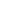 Efter en del famlande i mörkret hittas en låda märkt ”Expedition: Robinsson”. Se faktaruta för innehåll.Låt deltagarna få lära känna varandra och få dem att komma överens om nattens tillfälliga regnskydds utformning. Uppmuntra ej alltför mycket smygande i skogen (Det spöregnar och det är becksvart).Låt deltagarna sova.Dag 2: MorgonStorgrupp följt av mindre grupper.SL-info: Dags att sätta igång med själva tävlingen. Se till att skapa en viss laganda och försök hetsa grupperna mot varandra lite. Se till att lag nord får det mycket lyxigare än lag syd så att ett visst missnöje kan skapas senare. Låt gärna deltagarna sitta i en ring på golvet och presentera sig utförligt för varandra.Klarblå himmel, väldigt varmt och fuktigt.Deltagarna vaknar och upptäcker att det slutat regna. De kan nu undersöka den funna förnödenhetslådan i dagsljus och finna t.ex. tändstålet. De hinner dock inte vara vakna så länge innan Robert Törnlund dyker upp med kamerafolket. Robert säger framför kameran:”God morgon!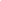 Hoppas att ni haft en trevlig natt och sovit gott. Det har nu blivit dags att dela upp expeditionen i två grupper, lag nord och lag syd. Uppdelningen har skett med hjälp av lottning med en jämn könsfördelning. Varje lag kommer även att få en lagledare, som också utsetts via lottning. Denna lagledare kommer att få vissa förmåner men de kommer vi inte att avslöja förrän vid ett senare tillfälle. Lagen har blivit lottade enligt följande:Lag Nord: Johanna, Josefin, Ole, Sebastian, Lance, Charlotte, Erland och Ulrika.Lag Syd: Veronika, Erik, Zarah, Karol, Petter, Paula, Jan och Alva.Lagledare i lag nord är Ulrika och lagledare i lag syd är Erik.Båda lagen får dela på den utrustning som finns här och sedan bege sig mot var sin strand. Där kommer en låda med lite mat, verktyg och andra saker att finnas. Lagledarna: samla era grupper. Lycka till.”Deltagarna blir ledda av funktionärer till var sin strand. Lag nords strand är en fin sandstrand med bra möjligheter att fånga fisk. Lag syds strand består mestadels av vassa klippor. På stranden finner lagen en förnödenhetslåda (se ruta)Dag 2 Dag:Enskilda grupperSL-info: Dags för lagmedlemmarna att lära känna de andra i laget och för vissa självklara konflikter att blossa upp. Uppmana gärna spelarna till att ta konflikt, deras vatten är ju ändå drogat. Låt det hela dock inte gå över styr, det skulle se illa ut om de började ha ihjäl varandra (så här tidigt).Klarblå himmel, väldigt varmt och fuktigt.Lagens uppgift för dagen blir att bygga läger och undersöka trakterna krig lägret. Kanske vill de försöka fånga lite mat för att inte slösa på deras konserver.Lag Nord:I lag nord kommer det nog att gå fort att bygga ett läger eftersom det finns fler arbetsvilliga personer än i lag syd. De har till och med tid att kosta på lite extravagans. Därför föreslår Sebastian att de skall bygga en liten primitiv kyrka där Ulrika kan hålla öns gudstjänster. De största problemen i lag nord lär vara konflikten mellan köttätare och vegetarianer samt kristna och ateister. Som om detta inte var nog så se till att Josefin klagar på allt och alla hela tiden. Skyll så mycket som möjligt på henne, för att öka chanserna att hon blir utröstad vid ev. öråd.Lag Syd:Den troligaste händelseutvecklingen är att de flesta i laget tar det väldigt lugnt och gör väldigt lite arbete. Detta kommer förmodligen att reta gallfeber på Veronika som lever för hårt arbete. De försök som de andra deltagarna gör skall ofta leda till misslyckande. Se till att Paula ställer till med så mycket elände som möjligt med sin inkompetens. Skyll allt på henne, för att öka chansen att hon blir utröstad. När båda lagen börjar bli klara med att bygga sina läger så blir de informerade av en funktionär att följande morgon kommer den första Robinssontävlingen gå av stapeln på den strand de anlände på. Alla deltagare skall infinna sig i sina lagtröjor och laget skall medtaga sin lagflagga.Dag 2 kväll/natt:Enskilda grupperKvällsmörkt/Månljus, Svalt, lätt bris.SL-info: Låt deltagarna smyga omkring. De första försvinnandena börjar.Jan och Johanna smyger bort från varsitt läger. De har nämligen stämt träff i skogen. Jan tar sig inte dit för på vägen så råkar han av en se hur Robert Törnlund och kameramännen konspirerar. De avslöjar honom och börjar jaga honom. Jan hinner gömma undan sin journal vilken innehåller avslöjande bevis, men dödas snart därefter av Robert Törnlund. En falsk historia om allergier hittas på för att dölja hans frånvaro på ön. Johanna väntar hela natten i skogen utan att hitta några ledtrådar återvänder inte förrän strax före gryningen.Troligt är att deltagare i stil med Petter och Ole vill ge sig ut på skattjakt under kvällen. Uppmuntra detta med se till att de inte hittar annat än mystiska kameramän som filmar naturen?Möjligt är också att andra deltagare vill göra saker i skydd av mörkret, t.ex. stjäla mat, sabotera mat, rädda hönan, stjäla saker. Endast spelarnas fantasi begränsar. Håll det ännu på en någorlunda låg nivå. Låt t.ex. ingen avslöja Karols diamanter ännu.I jakt på Jans journal så smyger sig några kameramän i lägret för att leta efter den. De hittar den inte men bestämmer sig för att snabba på deras plan genom att sänka lagens moral. Därför snor de vissa personliga saker som Eriks whiskeyflaska, Veronikas armborst, Charlottes choklad och alla Lances penslar. De passar även på att skjuta en av Veronikas armborstpilar i Nords läger för att kasta misstankar på lag syd.Låt någon eller några deltagare som inte sysselsatt sig så mycket under kvällen vakna under natten av hunger. Dessa märker att vissa deltagare inte finns i lägret.Dag 3 - morgon:Enskilda grupper / StorgruppKlarblå himmel, väldigt varmt och fuktigt.SL-info: Det gäller att kasta lite smuts på det andra laget här. Se till att det finns misstankar på att det är det andra laget som ligger bakom stölderna. Se även till att lag syd kommer lite sent till tävlingen så att de kan misstänkas för vandalisering.Morgonen inleds med att de att de börjar göra sig redo inför Robinssontävlingen. Rätt så snart upptäcks det dock att det saknas både deltagare och utrustning. Lag Nord: Armbortspilen som är skjuten in i en stolpe, farligt nära deltagarnas sovplatser, upptäcks. Johanna dyker dock upp tidigt i nords läger, tydligt upprörd. Hon vill dock inte tala om vad som inträffat. Efter att ha bråkat klart om stölderna beger sig laget mot tävlingen.Lag Syd:Deltagarna är oroliga för Jan och bestämmer sig förmodligen för att leta efter honom. Dessutom är det troligt att det blir en hel del bråk om att armborstet och whiskeyn är borta. När allt till sist lugnat sig så beger de sig något försenade till tävlingen.Robinssontävlingen:StorgruppKlarblå himmel, väldigt varmt och fuktigt.SL-info: Äventyret är konstruerat så att lag syd skall förlora tävlingen. Om så icke skulle ske så måste vissa förändringar göras, se mer om detta längre ner. Tävlingen är en ordlek och det är tänkt att en del otrevligare ord som inte är det ”rätta” ordet skall gå att få fram. Detta för att öka osäkerheten och paranoian hos deltagarna. Samtidigt som tävlingen pågår saboteras lag nords läger av kameramän som fortsätter leta efter Jans journal, denna gång mer noggrant än under natten. De tog lag nords läger eftersom att de tror att syd kommer att gå till örådet och har planerat att genomsöka deras läger då.”Välkomna till Expeditionens första Robinssontävling. Som ni kanske ser är det bara femton deltagare närvarande. Detta beror på att Jan Lugn har fått en allergichock och tvingats lämna ön. Men nu över till tävlingen som är en ordlek. Ni kommer att få se bokstäver sorterade i tio kolumner och sex rader. Tävlingen går till som så att man skall ta en bokstav ur kolumn 1, följt av en bokstav ur kolumn 2 och så vidare. Av detta skall man bilda ett ord på tio bokstäver som kommer att vara förknippat med våran vistelse här på ön. Ni har alla fått varsin tavla att skriva ner svaret på och laget där flest personer hittat rätt ord är det vinnande laget. Om det blir lika kommer de att bli en utslagsfråga. Det förlorande laget får följa mig till örådet ikväll.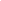 Har alla förstått tävlingen?Bra, då har ni 10 minuter på er. Visa bokstäverna!”Vid frågor om kompensation till Lag syd för Jans bortfall svaras att detta är en del av tävlingen, således ingen kompensation. Utslagsfrågan i tävlingen, som skall besvaras av lagledarna, är en kunskapsfråga i stil med ”Hur lång är ön Phatang?”. Lag nord bör vinna.SLP svarar enligt följande: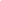 Lag Syd:Paula: ”QVODFOYUAP”Alva: ”ONDSKEFULL” efter att ha frågat om det bara finns ett ord.Jan: är död och kan därför inte svara. Men han hade svarat rätt annars. Lag Nord:Sebastian: ”ÖVERLEVNAD”Johanna: ”BLODSOFFER”Josefin: ”ÖVERLEVNAD”Vid problem hos lag Nord kan SL fuska genom att Sebastian viskar det rätta svaret till några lagmedlemmar. Vill SL ge syd en chans så gör inte så här.Efter tävlingen läses resultaten upp högt. Vinnarna gratuleras och förlorarna ombeds komma till örådet ikväll. Deltagarna beger sig tillbaka till sina läger. Johanna blir misstänksam mot lagledningen och beslutar sig för att luska runt lite ensam efter tävlingen och smiter iväg från gruppen på vägen tillbaka till lägret. Hon fångas dock efter ett tag av Robert Törnlund för att sedan användas som blodsoffer i ritualen. Resterande lag nord kommer tillbaka till lägret och finner det vandaliserat. Josefin säger något i stil med ”Jasså, det var därför lag syd var sena till tävlingen”. Det sista som händer i lag nord är att någon ser att Ulrikas underkläder och eventuellt andras ägodelar finns i Oles nu utvälta packning. Dessa är planterade av kameramän som vill ställa till med lite djävulskap.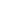 Dag 3 – Dag:Låt spelarna springa fritt.Klarblå himmel, väldigt varmt och fuktigt.SL-info:Här är ett lämpligt ställe att ta rast för de SL som så önskar. Det laget som förlorade tävlingen kan konspirera om vem som skall röstas ut och den troliga vinnaren, lag nord, kan fundera på vad de skall göra med lag syd som saboterade lägret och hur de skall återfinna saknade Johanna. När fikat är över, låt även spelarna få konspirera lite med SLP om de så önskar så att de inte blir helt utanför i omröstningen. Det kan också vara ett bra sätt att påverka omröstningen till ett mer önskat resultat.Dag 3 – Kväll:Enskilda grupperKvällsmörkt/Månljus, Svalt, lätt bris.Lag nord:Som det vinnande laget borde de oroa sig för Johanna som försvunnit, samt vad de skall göra åt lägret som saboterats. Dessutom kommer det säkerligen att bli en hetsig debatt om varför Ole stulit Ulrikas underkläder. Sebastian kommer efter ett tag att bege sig ut i skogarna för att leta efter Johanna och vill inte på något sätt deltaga i någon slags hämndaktion mot lag syd. Sebastian kommer under denna tur i skogen bli mördad av en armborstpil av den typ som Veronika har. Eventuella spelare som smyger runt i skogen skall ha en rimlig chans att hitta liket, men innan de visat liket för alla andra i laget skall kameramännen hunnit röja undan det. Det är även tänkt att vid denna tid börja avveckla samtliga SLP:er under mystiska omständigheter och skapa en skräcklik stämning. Dessa personer har kidnappats och är tänkta som blodsoffer för att väcka den sovande guden. Det är inte tänkt att dessa personer skall förekomma något mer i äventyret, men om SL känner för att föra spelet på en ”snällare” nivå så kan en chans att rädda dem finnas i samband med slutstriden.Lag syd:När det förlorande laget paktat klart är det dags för örådet. Örådet är beläget på en ruin som borde intressera både Petter och Ole eftersom det kan vara en ledtråd till skatten. Det finns dock inga ledtrådar här, trots att det är byggt av samma personer.Robert: ”Välkommen till expedition Robinssons första öråd.”Efter välkomnandet ställer Robert ett par frågor i stil med”Har alla kommit till rätta på ön?”, ”Varför förlorade ni tävlingen?”.För att få lite tv-underhållning. Efter detta är avklarat så går han igenom reglerna.”Reglerna är enkla. Ni kommer alla att få en lapp där ni skall skriva den person ni vill ska åka hem från öns namn. Ni får inte rösta på er själv och inte heller er lagledare. Det finns dock en möjlighet att avsätta lagets lagledare, men då krävs att alla andra i laget är ense om detta.“ (Låt inte SLP:erna gå med på detta eftersom detta kan ökar chansen att en spelare kan röstas ut från tävlingen). ”Ni kommer sedan en och en att gå fram till den här krukan och lägga er lapp i den. Jag kommer sedan att redovisa resultatet. Har alla förstått reglerna?”. Deltagarna röstar och SL lägger även ned SLP:ernas röster. Robert Törnlund redovisar sedan resultatet genom att plocka upp lapparna en och en läser dramatiskt upp vem som röstats på. Resultatet bör bli att Paula (eller eventuellt Josefin) röstas ut, i värsta fall får SL ta till fula knep som att fuska (till exempel kan Paula/Josefin bli utröstad på en teknikalitet som att hon röstade på sig själv). Den utröstade personen ges chansen att ta farväl av laget och försvinner sedan tillsammans med programledningen. Deltagarna återvänder till sitt läger och finner det vandaliserat (om inte lag nord gjort det i hämnd så har spelledningen gjort det i jakt på Jans Journal). SLP:erna försvinner under liknande omständigheter som i lag nord.Dag 3 – Natt:Enskilda grupper / StorgruppMörkt, molnigt och lätt duggregn.SL-info: Alla SLP:er borde nu ha försvunnit, om inte så se till att de försvinner under mystiska omständigheter snart, allt för att öka spänningen och osämjan på ön. Se till att det andra laget alltid kan misstänkas för alla försvinnanden. Låt gärna lagen bråka lite med varandra om de så önskar och det finns tid till detta. Det finns inget egentligt planerat utan allt är upp till SL och spelarna.När det känns som om det är dags att sätta stopp för det hela så kommer en liten pojke till vardera lagen. Denna pojke som är sänd av Gaharnathoga, påpekar att det skall bli ett extra öråd bland ruinerna. Låt honom inte säga mer utan bara vara helt tyst och lite mystisk. Det kanske inte skall sägas men kanske antydas att det beror på de händelser som skett under kvällen. Låt lagen komma fram till örådet samtidigt och där finna Josefin Stennäves (Paulas om Josefin blev utröstad) blodiga lik blodiga korsfäst. Detta lik har inte ordnats av Robert eller Nyarlathotep utan av Gaharnathoga. Nedanför korset ligger även Jan Lugns journal där sektledaren Robert Törnlunds komplott avslöjas. (Dela ut komplottmaterial #1 till spelarna).Pojken försvinner spårlöst under all uppståndelse. Låt spelarna spela ut alla känslor de kan tänkas få av detta. Det bör nämnas att det korsfästa liket är Gaharnathogas verk, men det är hans och bör även vara SL:s, avsikt att kultisterna skall få skulden för det som skett.Gaharnathoga har tvingats till dessa drastiska åtgärder eftersom Robert Törnlund påbörjat ritualen tidigare än planerat. Gaharnathoga är även den som sett till att Jan Lugns journal finns att återfinna vid mordplatsen.Dag 4 – Sen natt / Tidig morgonStorgruppKraftig dimma.SL-info: Det är dags för slutstrid och avslutning. Robert Törnlund befinner sig nu med sina kultister i den hemliga ruinen som omnämns i Jans journal. Där är ritualen i sitt slutskede och snart skall offrandet av Johanna och Paula/Josefin utföras. Styr spelarna så att de kommer till slutstriden rätt fort. Om tid finns och det känns motiverat så släng in ett möte med Jeremiah Witherspoon, ”producenten” för hela tillställningen.Låt spelarna färdas mot ruinerna i den dimmiga gryningen. Missa inga tillfällen att skrämmas lite, men se till att det inte drar ut på tiden. VID TID: Vid grottingången till ruinerna väntar en herre klädd i en fin svart kostym med tillhörande välpressade byxor. På huvudet har han ett plommonstop och i handen håller han ett svart paraply av hög kvalité. Han presenterar som Jeremiah Witherspoon, producent för expedition och sträcker fram sitt visitkort. Han frågar deltagarna hur deras vistelse på ön har varit samt vad de tycker om programledaren. Han avslöjar inga viktiga fakta men är artig och lugn. Han ignorerar fullständigt alla provoceringar och frågor som har med Robert Törnlunds plan att återväcka Gothogob. Skulle någon av spelarna anfalla honom undviker han dem med extrem lätthet (han är ju ändå en gud) och låtsas som om inget hade hänt. Efter ett tag pekar han in i grottöppningen och säger att det är dags att skynda sig innan det är för sent och försvinner sedan in i dimman. Witherspoon fungerar även bra för att fösa spelare mot slutet om det verkar fastnat i en alltför stor osämja mellan varandra.Showdown: Deltagarna kommer fram till ruinen. Där kan de på den bortre sidan se ett flertal kultister dansa runt en stor eld. Till höger om dem finns en upphöjning med ett altare på. På altaret ligger två fastbundna kvinnor, Johanna och Paula/Josefin, bakom dem står Robert Törnlund iklädd en mörk kåpa och med ett getkranium på huvudet. I handen håller Robert en lång svart krökt dolk samtidigt som han mässar på något obegripligt språk. Låt deltagarna inte bli upptäckta omedelbart utan ge dem en kort stund att fundera ut vad de skall genomföra. Ole och Petter inser att det måste vara i anslutning till denna byggnad som guldskatten finns.Efter ett tag kommer givetvis spelarna att röja sig själva eller bli upptäckta och den oundvikliga slutstriden inleds.SlutstridenLätt dimma, lätt bris och gryning.SL-info: För att Törnlund ska kunna återuppväcka Gothogub krävs följande saker:Stjärnorna måste vara i rätt läge. Detta innebär att ritualen måste utföras innan månaden är slut. Tillräcklig dispyt och paranoia måste ha funnits i gudens (öns) närvaro. Detta krav borde vara uppfyllt sedan länge.Den magiska ritualen måste utföras i de gamlas tempel. Denna borde vara i sitt slutskede när deltagarna dyker upp. Försök få Törnlund att säga de sista orden innan deltagarna stormar fram till altaret. Offerblod måste spillas på altaret för att slutföra återuppväckandet. Inga större mängder behövs utan endast en droppe räcker.Striden kommer att ha fyra fraktioner att hålla reda på.Kultisterna: Dessa vapenlösa före detta kameramän är inte vana vid strid men kommer ändå att göra sitt bästa för att skydda Robert Törnlund. Flyr vid fara för livet. Kultisterna bör inte vara någon större fara för deltagarna utan bör bara ses som hinder på vägen till Törnlund. De kultister som flyr kommer att ta eller sabotera alla båtar på ön.Robert Törnlund: Kultistledarens stora mål är att slutföra ritualen, vilket innebär att han måste mässa ett tag innan har ihjäl offren. Han är galen och kommer under inga omständigheter att ge upp. Är till och med villig att offra sig själv på altaret ifall deltagarna lyckas rädda offren. Om SL känner att deltagarna behöver en tuffare utmaning kan Zombie-Sebastian och Zombie-Alva komma till Törnlunds hjälp. Törnlund har fullkomlig kontroll över dessa.Offren: Dessa kommer mest att ligga frusna av skräck inför Törnlund. De kommer ej att fly på eget bevåg utan behöver hjälp. Om de räddas kommer de inte att hjälpa till i striden utan bara sitta apatiska, paralyserade av skräck.Deltagarna: Efter att läst Lugns journal så borde deltagarna veta att inget blod får spillas på altaret. Ge dem en ärlig chans att hindra Törnlund men i övrigt är det upp till dem och SL hur striden går.Låt striden ha sin gång och beroende på om altaret blir befläckat med blod eller ej kommer ett av två möjliga slut att inträffa.Om altaret EJ blir befläckat av blod – Det ”lyckliga” slutetEfter att ha förhindrat Robert Törnlunds diaboliska plan finner deltagarna bakom altaret en grotta med en stor guldskatt, den som Ole och Petter har letat efter. Låt deltagarna roffa åt sig allt det guld de kan bära. Notera att om spelarna skulle börja bråka om guldet och blod hamna på altaret så bör det andra slutet sätta igång. Efter de tagit den skatt de vill ha kommer de att upptäcka att åtminstone en kultist lyckas fly med den sista båten. Det enda transportmedel som finns kvar är en helikopter som ingen av deltagarna kan flyga. Deltagarna blir ensamma kvar på den öde ön. Överlevnadstävlingen kan börja på riktigt.Om altaret blir befläckat av blod – Det definitiva slutetMisslyckas spelarna förhindra att blod flyter på altaret, kommer det till att börja med inte verka som om något händer. Låt dem gärna tro att ritualen misslyckats. Efter att ett par minuter gått kommer börjar dock ön att skaka som om en jordbävning utbrutit. Ön börjar långsamt resa sig från vattnet och spelarna bör ges insikten att det inte är en ö, utan en gigantisk varelse, en gud vid namn Gothogub, som vaknat för att återerövra världen. Nu finns det inget som kan stoppa honom, världens öde är beseglat.Appendix A: SpelarkaraktärernaUlrika EkEn ängel kom till dig i en dröm och berättade att du måste anmäla dig till expedition Robinsson. Ängeln berättade att du var utvald för att bekämpa ondska och att ön ni skall bege er till var på väg att bli ett syndens och ondskans näste. Ängeln behövde inte berätta varför du blivit utvald, det visste du redan. Det är för att du hela ditt liv levt ett syndfritt liv i guds tjänst. Dessutom har du alltid varit bra på att känna igen syndare och frälsa dem. Detta kommer utan tvekan att bli den största prövningen på din tro någonsin. Du vet dock att du inte kommer misslyckas med gud vid din sida.Yrke: Frikyrklig präst Ålder: 38 år Mål: Frälsa alla, för du vet att det finns ondska här. Taktik: Visa alla deltagare ljuset. Citat: "Må gud vara din själ nådig." Personlig pryl: En bibel åt varje deltagare. Beskrivning: Morotsrött hår, väderbitet ansikte. Hemlighet: Vet att djävulen finns på ön och att hon måste bekämpa den. Familj: Make, Ulf, 41 år. Son, Johannes 11 år. Son, Josef, 10 år. Dotter, Maria, 10 år. Son, Benjamin, 7 år.Religiös övertygelse: Radikal och frikyrklig kristen avart.De andra deltagarna:Erik JohanssonDenna man är en vilsen själ som av någon anledning har kommit till expedition Robinsson. Denna man har dock fallit för lättjan och verkar helt inkapabel till att genomföra en hederlig dags arbete. Förmodligen den gnälligaste människa du stött på och verkar vara svår att frälsa. Ingen prövning är dock för stor, tron kan ju trots allt försätta berg. Personlig pryl: En flaska whiskeySebastian "Sebbe" EngmanHygglig kille som hjälper till med det mesta på ön. Är mellan 40 och 50 år gammal och jobbar på svensk bilprovning. Är ganska tjock och gillar att gå omkring i nätbrynja. Verkar vara en av de få som lätt tar till sig av din predikan. Personlig pryl: FiskenätPetter SvartrotKille som är kring 20 år gammal som är urtypen för en storstadsbo. Är väldigt inställsam mot alla fast gör inget arbete. Är studerande på universitet, vad han studerar till vet du dock inte. Har alltid väldigt välvårdat yttre. Verkar vara en av de där omoraliska ungdomarna som bara tänker på sex, knark, rollspel och andra hemska saker hela dagen. Personlig pryl: Halssmycke i guld.Karol UrbanskijVäldigt skum typ som gillar att hålla sig för sig själv. Verkar vara lite nervöst lagd. Är mellan 30 och 40 år gammal och du vet inte vad han jobbar med. Han är en lång, smal och blek typ med små, tjocka, runda glasögon. Du har fått reda på att han är en katolik och tror att han därför skall vara lätt att frälsa. Personlig pryl: En limpa cigaretter.Jan LugnTrevlig typ som verkar vara en oerhört bra lyssnare om man vill ha någon att tala med. Verkar vara lite frågvis, men är trevlig och hjälper till med sin del av arbetet. Är kring 30 år gammal och jobbar som författare. Går alltid omkring med sin journal och antecknar saker. Lyssnar gladeligen på dina predikningar och verkar vara på väg att bli en sann troende. Personlig pryl: Journal att nedteckna allt som händer i.Zarah WittgensteinHon är definitivt den mest målmedvetna av alla deltagarna på ön. Mellan 20 och 30 år gammal och jobbar som hårfrisörska. Kan vara lat förutom när det filmas med kamerorna då hon alltid skall visa sig duktig. Personlig pryl: GitarrJosefin StennäveKring 20 år gammal och den person som du är mest rädd för på ön. Hon är den mest militanta person som du träffat, både extremfeminist och militant vegan. Vad du än säger så verkar hon ta det som ett personligt angrepp från dig, oavsett den egentliga avsikten. Du har det dock inte värst för hon verkar ha ett innerligt hat mot män. Du kan verkligen känna vreden flöda inom henne och du vet att det blir svårt att frälsa henne. Verkar inte hjälpa till med mycket förutom att sänka moralen i gruppen. Personlig pryl: 5 kg ekologisk hemodlade bönor.Paula ”Pullan” UllmanHon är den person på ön som är allra syndigast. Är kring 20 år gammal och har ett fruktansvärt plastikopererat utseende som förstör hennes naturliga skönhet. Arbetar tydligen som hotellreceptionist, men det skulle inte förvåna dig om hon i hemlighet är satanist eftersom hon har sådana där spikar genom tungan. Går konstant i syndigt minimala kläder och tuggar på sitt tuggummi. Personlig pryl: "Beautybox"Veronica MildHon är kanske den handlingskraftigaste personen på ön och säkert den som bäst skulle klara av att överleva i vildmarken. Är mellan 20 och 30 år gammal och arbetar som polis. Jobbade tidigare som militär men tog avsked på grund av alla nedskärningar. Är den som arbetar absolut mest på ön. Är väldigt vältränad och talar med en finlandssvensk brytning. Verkar vara totalt ointresserad av religion men han ändå sunda värderingar. Personlig pryl: Jaktarmborst med pilar.Ole SigurdssenKille som är kring 20 år gammal och arbetar som fiskare. Verkar vara en arbetsam och ärlig ung gosse trots att han säger att han inte tror på någon gud. Fast man vet aldrig, i de lugnaste vattnen simmar de farligaste fiskarna.Personlig pryl: LjusterLance AnderssonEn konstnär i 40-årsåldern som verkar vara en av de där satanistiska och knarkande hippiesarna eller vad de nu kallas. Du trodde de flesta försvann på 80-talet men det verkar som vissa överlevt. Tror garanterat på en massa heniska gudar som man offrar spädbarn till. Det där med att han inte äter kött är nog bara kamouflage.Personlig pryl: MålarutrustningErland LindforsÄr en ungefär 50 år gammal stuguthyrare från norrlands inland. Verkar vara arbetsam men ointresserad av att ta till sig gud. Undrar ifall alla norrländska män är sådana hedningar? Kanske är det därför kvinnor verkar fly därifrån?Personlig pryl: 5 kg torkat renkött.Johanna AlmquistEn ungefär 35 år gammal fotograf som verkar vara den vettigaste på ön. Hon är lite blyg och tystlåten men det verkar som om hon är en sann troende på gud och går i kyrkan varje söndag.Personlig pryl: dyrbar kamerautrustning.Alva LarssonÄr den enda pensionären i expeditionen. Hon tror på gud men det verkar som om hon saknar ett brinnande intresse i att ta till sig lärorna. Dessutom verkar det lite som om hon fastnat i sin barndom på 40-talet. Personlig pryl: Överlevnadshandbok från 40-talet.Charlotte ”Robinsson-Lotta” Knutsson En tidigare deltagare i expedition Robinsson som säkerligen redan är besudlad av djävulen. En sak som talar till hennes fördel är att hon i varje fall ännu inte öppet förnekat att gud existerar.Personlig pryl: Stora mängder chokladProgramledaren - Robert TörnlundKring 30 år gammal och har tagit över som programledare den här säsongen. Ledde tidigare ett populärt barnprogram som tydligt förvred de yngre i samhället. Du var väl medveten om de dolda budskap som fanns i programmet och förbjöd därför dina barn att se detta program. Du gillar honom inte alls men tolererar honom för att slutföra ditt heliga uppdrag.Erik JohanssonDu är med i expedition Robinsson av en enda anledning, att bli utröstad. Du vet nämligen att om man blir utröstad från ön så kommer man att få en behaglig semester på ett hotell, vilket är precis vad du önskar. Det skulle vara omöjligt för dig att vinna tävlingen och dessutom är du inte särskilt mycket för allt det här med äventyr och utmaningar. Vad är det för vits att under bar himmel svälta och arbeta sig själv till döds? Nej tacka vet du att ligga på en solstol på stranden och dricka drinkar. Din taktik är att gå alla på nerverna genom att inte göra något arbete och klaga på allt och alla. Det kommer inte att dröja länge innan du blir utröstad ifall du fortsätter så. En sak till som också talar för att du blir snabbt utröstad är att du har ett sjukligt begär att överdriva och ljuga. Du försöker dock hålla det på en nivå så att du inte blir avslöjad som lögnare.Yrke: Professionell bidragssökare (Frivilligt arbetslös) Ålder: 25 år Mål: Vill bli utröstad för att få gratis semester på hotell. Taktik: Gnälla på allt och alla. Citat: ”Har jag berättat att jag är svensk mästare i go-kart?”, ”Åh, vad hungrig jag är.”Personlig pryl: En stor flaska whiskey för att få tiden att gå fortare Beskrivning: Ser ut som en ovårdad slusk i kläder från "second hand" butiker.Hemlighet: Är en mytoman.Familj: IngenReligiös övertygelse: Det som passar honom bäst för stunden.De andra deltagarna:Sebastian "Sebbe" EngmanHygglig kille som hjälper till med det mesta på ön. Är mellan 40 och 50 år gammal och jobbar på svensk bilprovning. Är ganska tjock och gillar att gå omkring i nätbrynja. Personlig pryl: FiskenätPetter SvartrotKille som är kring 20 år gammal som är urtypen för en storstadsbo. Är väldigt inställsam mot alla fast gör som du inget arbete. Är studerande på universitet, vad han studerar till vet du dock inte. Har alltid ett väldigt välvårdat yttre. Personlig pryl: Halssmycke i guld.Karol UrbanskijVäldigt skum typ som gillar att hålla sig för sig själv. Verkar vara lite nervöst lagd. Är mellan 30 och 40 år gammal och du vet inte vad han jobbar med. Är en lång, smal och blek typ med tjocka runda glasögon. Personlig pryl: En limpa cigaretterJan LugnTrevlig typ som verkar vara en oerhört bra lyssnare om man vill ha någon att tala med. Verkar vara lite frågvis, men är trevlig och hjälper till med sin del av arbetet. Är kring 30 år gammal och jobbar som författare. Går alltid omkring med sin journal och antecknar saker. Du vet att han jobbar som frilansande journalist. Personlig pryl: Journal att nedteckna allt som händer i.Zarah WittgensteinHon är definitivt den vackraste av alla deltagarna på ön. Mellan 20 och 25 år gammal och jobbar som hårfrisörska. Kan vara lite lat med att hjälpa till, men när det filmas med kamerorna så är hon alltid där och skall visa sig duktig. Verkar dock vara en trevlig och sympatisk människa som vet vad hon vill. Personlig pryl: GitarrJosefin StennäveKring 20 år gammal och den person som du är mest rädd för på ön. Hon är den mest militanta person som du träffat, både extremfeminist och militant vegan. Vad du än säger sa verkar hon ta det som ett personligt angrepp från dig, oavsett den egentliga avsikten. Du är dock inte ensam, hon verkar vara hatisk mot alla män på ön. Du håller dig undan från henne för att undvika bråk. Har även hon kläder från "Second Hand"butiker. Verkar inte hjälpa till med mycket förutom att sänka moralen i gruppen. Personlig pryl: 5 kg ekologisk hemodlade bönor.Ulrika EkHon är kring 40 år gammal och den näst mest militanta personen på ön. Hon är präst i något kristet samfund du inte hört talas om och försöker konstant frälsa alla på ön. Är dock rätt så trevlig att prata med så länge som det inte gäller religion. Hjälper till med det mesta på ön och känns lätt igen på sitt morotsröda hår och råbarkade ansikte. Personlig pryl: En bibel åt varje deltagare.Paula "Pullan" UllmanHon är den person på ön som verkar vara den mest blåsta på ön, men eftersom ingen kan vara så dum måste det vara någon väl uträknad taktik för att vinna tävlingen. Är kring 20 år gammal och har ett fruktansvärt Plastikopererat utseende. Hade säkert sett bättre ut utan den. Arbetar som hotellreceptionist. Går konstant i minimala kläder och tuggar på sitt tuggummi. Personlig pryl: "Beautybox"Veronica MildHon är kanske den starkaste personen på ön och säkert den som bäst skulle klara av att överleva i vildmarken. Är mellan 20 och 30 år gammal och arbetar som polis. Jobbade tidigare som militär men tog avsked på grund av alla nedskärningar. Är den som arbetar absolut mest på ön och har en vinnarinstinkt utan dess like. Är väldigt vältränad och talar med en finlandssvensk brytning. Personlig pryl: Jaktarmborst med pilar.Ole SigurdssenÄr en ung fiskare med norskt påbrå. Verkar arbetsam och duktig, men det är något som inte riktigt stämmer med honom. Han verkar även bevaka Petter väldigt noga.Personlig pryl: LjusterLance AnderssonÄr en hippiekonstnär i 40-årsåldern. Verkar bara vilja tala om fred, harmoni och om att bli ett med naturen. Han är nästan lika irriterande som du. Det gäller bara att se till att han inte blir mer irriterande än dig. Det skulle se illa ut om han blev utröstad istället. Äta kött verkar han inte göra heller.Personlig pryl: MålarutrustningErland LindforsÄr en ungefär 50 år gammal stuguthyrare från norrlands inland. Verkar vara en sann tävlingsmänniska som inte bryr sig om att fjäska för andra. Skulle säkert klara sig bra på en öde ö utan hjälp.Personlig pryl: 5 kg torkat renkött.Johanna AlmquistEn ungefär 35 år gammal fotograf som verkar vara en av de vettigaste på ön. Hon är lite blyg och tystlåten och således vet du väldigt lite om henne.Personlig pryl: dyrbar kamerautrustning.Alva LarssonÄr den enda pensionären i expeditionen. Hon vill visa att ”pensionärer kan”. Det verkar dock som om hon fastnat i sin barndom på 40-talet.Personlig pryl: Överlevnadshandbok från 40-talet.Charlotte ”Robinsson-Lotta” Knutsson En tidigare deltagare i expedition Robinsson som tidningarna uppmärksammade för att andra deltagare lurade henne och röstade ut henne. En person som du kanske borde tala med för att få vet hur man gör för att bli utröstad.Personlig pryl: Stora mängder chokladProgramledaren - Robert TörnlundKring 30 år gammal och har tagit över som programledare den här säsongen. Ledde tidigare ett oerhört populärt barnprogram. Välvårdat utseende och är känd för sin snabba småvitsiga humor. Du gillar faktiskt hans programledarförmåga så pass mycket att du gått med i hans fanclub. Har du tur kanske du kan lyckas få hans autograf.Veronica MildAtt du skulle anmäla dig till expedition Robinsson när det skulle komma tillbaka på TV var lika självklart som att solen går upp på morgonen. Du har alltid varit intresserad av överlevnad i vildmarken och tog chansen direkt. Det är ett nytt sätt att testa sina gränser. Du är fullständigt fokuserad på att vinna tävlingen och tänker inte låta någon eller något komma i din väg. Du verkligen hatar att förlora och du vet inte vad du skulle ta dig till om du blev utröstad från ön. Tidigare arbetade du som militär men när det blev nedskärningar började du jobba för polisen istället. Du trivs med ditt arbete men du blir lite frustrerad över att den svenska polisen inte tillåter våld i den utsträckning det skulle behövas.Yrke: f.d. Militär, nu polis. Ålder: 25 år Mål: Testa dina egna gränser och vinna tävlingen Taktik: Arbeta stenhårt och skrämma andra med din styrka. Citat: ”Kom igen nu latmaskar.” Personlig pryl: Jaktarmborst med pilar Beskrivning: Långt mörkt hår, oerhört vältränad kropp och en lätt finlandssvensk brytning. Hemlighet: Du har inga moraliska begränsningar på vad du kan tänkas göra för att vinna tävlingen. Familj: Ditt arbete.Religiös övertygelse: Religion är för de svagsintaDe andra deltagarna:Sebastian "Sebbe" EngmanArbetsvillig kille som hjälper till med det mesta på ön. Är mellan 40 och 50 år gammal och jobbar på svensk bilprovning. Är ganska tjock och gillar att gå omkring i nätbrynja. Är dock alldeles för otränad för att vara bra till något. Personlig pryl: FiskenätPetter SvartrotKille som är kring 20 år gammal som är urtypen för en storstadsbo. Är väldigt inställsam mot alla fast gör inget arbete. Är studerande på universitet, vad han studerar till vet du dock inte. Skulle inte klara sig fem minuter på en öde ö. Personlig pryl: Halssmycke i guld.Erik JohanssonDetta är i särklass den lataste och gnälligaste människa du någonsin stött på. Han går dig fruktansvärt på nerverna. En person som du inte tolererar för fem öre. Personlig pryl: En flaska whiskeyJan LugnTrevlig typ som verkar vara alldeles för frågvis för sitt eget bästa. Är kring 30 år gammal och jobbar som författare. Går alltid omkring med sin journal och antecknar saker. Verkar vara den intellektuella typen som inte vet vilken sida av yxan som är vass. Personlig pryl: Journal att nedteckna allt som händer i.Zarah WittgensteinHon är definitivt den vackraste av alla deltagarna på ön. Mellan 20 och 25 år gammal och jobbar som hårfrisörska. Kan vara lite lat med att hjälpa till, men när det filmas med kamerorna så är hon alltid där och skall visa sig duktig. Verkar tro att hela den här överlevnadstävlingen är någon slags solsemester och "bliRobinssonkändiskurs". Personlig pryl: GitarrJosefin StennäveHon är kring 20 år gammal och den mest militanta person som du träffat, både extremfeminist och militant vegan. Vad du än säger så verkar hon ta det som ett personligt angrepp från dig, oavsett den egentliga avsikten. Alldeles för tanig och odisciplinerad för att kunna bidraga med något till gruppen. Verkar inte hjälpa till med mycket förutom att sänka moralen i gruppen. Personlig pryl: 5 kg ekologisk hemodlade bönor.Ulrika EkHon är kring 40 år gammal och religiösaste personen på ön. Hon är präst i något kristet samfund du inte hört talas om och försöker konstant frälsa alla på ön. Hjälper till med det mesta på ön och känns lätt igen på sitt morotsröda hår och råbarkade ansikte. Är lite för gammal för att klara sig helt på egen hand. Personlig pryl: En bibel åt varje deltagare.Paula "Pullan" UllmanHon är den person på ön som verkar vara den mest blåsta. Är kring 20 år gammal och har ett fruktansvärt plastikopererat utseende som du knappt kan titta på. Hade sett bättre ut utan dem. Arbetar som hotellreceptionist. Går konstant i minimala kläder, tuggar på sitt tuggummi och har fjolliga kommentarer till allt. Ett under att hon har överlevt så länge som hon gjort med sin IQ. Personlig pryl: "Beautybox"Karol UrbanskijVäldigt skum typ som gillar att hålla sig för sig själv. Verkar vara lite nervöst lagd. Är mellan 30 och 40 år gammal och du vet inte vad han jobbar med. Är en lång, smal och blek typ med tjocka runda glasögon. Du vet inte från var, men du känner igen hans ansikte. Han har ett polskt namn så kanske han är en före detta KGB-agent. Det är nog bäst att du håller ett öga på honom. Personlig pryl: En limpa cigaretterOle SigurdssenÄr en ung fiskare med norskt påbrå. Verkar arbetsam och duktig, men det är något som inte riktigt stämmer med honom. Han verkar även bevaka Petter väldigt noga. Kan vara ett litet hot i tävlingar.Personlig pryl: LjusterLance AnderssonÄr en hippiekonstnär i 40-årsåldern. Verkar bara vilja tala om fred, harmoni och om att bli ett med naturen. Du har sett att han smugglat med sig någon slags flaska till tävlingen, förmodligen någon slags knark. Äta kött verkar han inte göra heller. Verkar vara helt inkapabel till fysiskt arbete. Har långt ovårdat hår och går klädd i en orange vägverksoverall.Personlig pryl: MålarutrustningErland LindforsÄr en ungefär 50 år gammal stuguthyrare från norrlands inland. Verkar vara en sann tävlingsmänniska som inte bryr sig om att fjäska för andra. Skulle säkert klara sig bra på en öde ö utan hjälp. Förmodligen den farligaste motståndaren på ön men hans ålder talar emot honom. Går klädd i en rutig flanellskjorta.Personlig pryl: 5 kg torkat renkött.Johanna AlmquistEn ungefär 35 år gammal fotograf som verkar vara en av de vettigaste på ön. Hon är lite blyg och tystlåten och således vet du väldigt lite om henne.Personlig pryl: dyrbar kamerautrustning.Alva LarssonÄr den enda pensionären i expeditionen. Hon vill visa att ”pensionärer kan”. Det verkar dock som om hon fastnat i sin barndom på 40-talet. Pensionärer har inget att göra på öde öar, om hon dör av värmeslag så är det inte ditt fel.Personlig pryl: Överlevnadshandbok från 40-talet.Charlotte ”Robinsson-Lotta” Knutsson En tidigare deltagare i expedition Robinsson som tidningarna kallade ”Lättlurade Lotta” eftersom hon litade på allt sina medtävlare sade och enkelt blev utröstad. Verkar i varje fall göra sin del av arbete vilket inte gäller de flesta andra.Personlig pryl: Stora mängder chokladProgramledaren - Robert TörnlundKring 30 år gammal och har tagit över som programledare den här säsongen. Ledde tidigare ett oerhört populärt barnprogram. Välvårdat utseende och är känd för sin snabba småvitsiga humor.Karol ”Ulban” UrbanskijHur du kom att vara med i expedition Robinsson är en invecklad historia. Det hela började med att du blivit utled på ditt liv som hälare i den undre världen. De stora pengarna tjänade alltid någon annan. Därför beslutade du dig för att stjäla pengar från chefen för det brottsyndikat du jobbade för. Du blev dock kvick påkommen, men du hade då redan kommit över diamanter för en halv miljon kronor. Rädd för livet började du gömma dig i en kompis risiga lägenhet. Det var då där du upptäckte brevet, en inbjudan att deltaga i expedition Robinsson. Det var tydligt att brevet var feladresserat och hade varit på vift ett längre tag. Detta var en chans du inte kunde missa, en chans att fly landet på ett sätt de aldrig skulle förvänta sig. Du ändrade med dina förfalskningskunskaper namnet på inbjudan till ditt namn och begav dig när det var dags till flygplatsen.Yrke: Hälare Ålder: 36 år Mål: Undkomma med sina diamanter. Taktik: Hålla låg profil.Citat: "Håll er borta från mina prylar." Personlig pryl: En limpa cigaretter som du köpte på flygplatsen. Beskrivning: Lång, blek, smal med små tjocka och runda glasögon. Klädd i lång mörk filtrock som är alldeles för varm för ölivet.Hemlighet: Under cigaretterna finns diamanterna väl dolda. Familj: Ingen.Religiös övertygelse: Katolsk, men ej utövande.De andra deltagarna:Sebastian "Sebbe" EngmanHygglig kille som hjälper till med det mesta på ön. Är mellan 40 och 50 år gammal och jobbar på svensk bilprovning. Är ganska tjock och gillar att gå omkring i nätbrynja. Personlig pryl: FiskenätPetter SvartrotKille som är kring 20 år gammal och är urtypen för en storstadsbo. Är väldigt inställsam mot alla fast gör inget arbete. Är studerande på universitet, vad han studerar till vet du dock inte. Har alltid ett väldigt välvårdat yttre. Du litar definitivt inte på honom. Personlig pryl: Halssmycke i guld.Erik JohanssonDetta är i särklass den lataste och gnälligaste människa du någonsin stött på. Det går dig fruktansvärt på nerverna. Hade det inte varit så att du håller en låg profil så hade du slagit ihjäl honom. Klär sig för övrigt som en riktig slusk. Personlig pryl: En flaska whiskeyJan LugnTrevlig typ som verkar vara alldeles för frågvis för sitt eget bästa. Är kring 30 år gammal och jobbar som författare. Går alltid omkring med sin journal och antecknar saker. En person du håller dig borta från. Personlig pryl: Journal att nedteckna allt som händer i.Zarah WittgensteinHon är definitivt den vackraste av alla deltagarna på ön. Mellan 20 och 25 år gammal och jobbar som hårfrisörska. Kan vara lite lat med att hjälpa till, men när det filmas med kamerorna så är hon alltid där och skall visa sig duktig. Verkar dock vara en trevlig och sympatisk människa som vet vad hon vill. Drar till sig uppmärksamhet vilket du gillar eftersom du då slipper vara i rampljuset. Personlig pryl: GitarrLance AnderssonÄr en hippiekonstnär i 40-årsåldern. Verkar bara vilja tala om fred, harmoni och om att bli ett med naturen. Det är nog bäst att hålla sig undan från honom och hans knarkskadade hjärna. Äta kött verkar han inte göra heller.Personlig pryl: MålarutrustningJosefin StennäveÄr kring 20 år gammal och den mest militanta person som du träffat, både extremfeminist och militant vegan. Vad du än säger så verkar hon ta det som ett personligt angrepp från dig, oavsett den egentliga avsikten. Du är dock inte ensam, hon verkar vara hatisk mot alla män på ön. Du håller dig undan från henne för att undvika bråk. Verkar inte hjälpa till med mycket förutom att sänka moralen i gruppen. Personlig pryl: 5 kg ekologisk hemodlade bönor.Ulrika EkHon är kring 40 år gammal och den näst mest militanta personen på ön. Hon är präst i något kristet samfund du inte hört talas om och försöker konstant frälsa alla på ön. Är dock rätt så trevlig att prata med sa länge som det inte gäller religion. Verkar gilla dig eftersom du är katolik. Hjälper till med det mesta på ön och känns lätt igen på sitt morotsröda hår och råbarkade ansikte. Personlig pryl: En bibel åt varje deltagare.Paula "Pullan" UllmanHon är den person på ön som verkar vara den mest blåsta. Är kring 20 år gammal och har ett fruktansvärt plastikopererat utseende som du knappt kan titta på. Hade säkert sett bättre ut utan det. Arbetar som hotellreceptionist. Går konstant i minimala kläder, tuggar på sitt tuggummi och har oviktiga kommentarer till allt. Personlig pryl: "Beautybox"Veronica MildHon är kanske den starkaste personen på ön och säkert den som bäst skulle klara av att överleva i vildmarken. Är mellan 20 och 30 år gammal och arbetar som polis. Du känner igen henne. Hon satte dit dig för häleri för ungefär ett år sedan. Hon verkar dock inte känna igen dig, vilket bådar gott. Är väldigt vältränad och talar med en finlandssvensk brytning. Personlig pryl: Jaktarmborst med pilar.Ole SigurdssenÄr en ung fiskare med norskt påbrå. Verkar arbetsam och duktig, men det är något som inte riktigt stämmer med honom. Han verkar även bevaka Petter väldigt noga. Kanske de vet om diamanterna och samarbetar för att komma över dem?Personlig pryl: LjusterErland LindforsÄr en ungefär 50 år gammal stuguthyrare från norrlands inland. Verkar vara en sann tävlingsmänniska som inte bryr sig om att fjäska för andra. Skulle säkert klara sig bra på en öde ö utan hjälp.Personlig pryl: 5 kg torkat renkött.Johanna AlmquistEn ungefär 35 år gammal fotograf som verkar vara en av de vettigaste på ön. Hon är lite blyg och tystlåten och således vet du väldigt lite om henne.Personlig pryl: dyrbar kamerautrustning.Alva LarssonÄr den enda pensionären i expeditionen. Hon vill visa att ”pensionärer kan”. Det verkar dock som om hon fastnat i sin barndom på 40-talet.Personlig pryl: Överlevnadshandbok från 40-talet.Charlotte ”Robinsson-Lotta” Knutsson En tidigare deltagare i expedition Robinsson som tidningarna kallade ”Lättlurade Lotta” eftersom hon litade på allt sina medtävlare sade och enkelt blev utröstad. Verkar dock inte lite tillitsfull denna tävling. Är kring 25 år gammal och har kort mörkblont hår.Personlig pryl: Stora mängder chokladProgramledaren - Robert TörnlundKring 30 år gammal och har tagit över som programledare den här säsongen. Ledde tidigare ett oerhört populärt barnprogram. Välvårdat utseende och är känd för sin snabba småvitsiga humor.Petter SvartrotDu är historiestuderande vid ett av de mer anrika universiteten i Sverige och arbetar extra med att städa universitetets arkiv. Det var när du jobbade där då råkade hitta en journal från 20-talet förd av en norsk sjöman tillsammans med ett förhistoriskt guldsmycke. Intresserad så började du läsa och kunde inte sluta. Det visade sig att denna sjöman varit på alla de sju haven och under en av sina resor hade han funnit en söderhavsö som inte var utmärkt på något av sjökorten. Några av besättning hade landstigit och på ön funnit ett gammalt tempel. Templet hade varit fyllt med förhistoriska guldföremål och sjömännen hade för avsikt att ta med sig denna skatt hem men blivit skrämda av något och lämnat allt. Efter viss efterforskning lyckades du lista ut vilken ö som templet fanns på, men på grund av att du är en fattig student hade du inga pengar att resa dit. Det var då du fick höra att expedition Robinsson skulle återuppstå och hållas på just den ön. Du arbetade hårt och länge för att komma med i expeditionen och du lyckades. Nu är du på den öde ön och det enda som kan hindra dig från att hitta templet är ditt nästan sjukliga behov att flörta med alla tjejer du stöter på. Du är inte riktigt hemma här i ödemarken, du har faktiskt aldrig lämnat storstaden tidigare, så därför låter du de som kan sånt där göra allt arbete.Yrke: Student Ålder: 19 år Mål: Finna tempelskatten samt flörta med tjejerna Taktik: Vara väldigt inställsam till alla. Citat: "Du vill inte följa med på en månskenspromenad in i skogen?" Personlig pryl: Förhistoriskt guldsmycke Beskrivning: Alltid välvårdad och ser ut som en typisk storstadskille. Hemlighet: Tempelskatten du tänker leta reda på. Familj: Flickvän, Josefin, 20år.Religiös övertygelse: Konfirmerad men ateist.De andra deltagarna:Sebastian "Sebbe" EngmanHygglig kille som hjälper till med det mesta på ön. Är mellan 40 och 50 år gammal och jobbar på svensk bilprovning. Är ganska tjock och gillar att gå omkring i nätbrynja. Personlig pryl: FiskenätErik JohanssonDetta är i särklass den lataste och gnälligaste människa du någonsin stött på. Det går dig fruktansvärt på nerverna. Ser ut som en uteliggare. Personlig pryl: En flaska whiskeyJan LugnTrevlig typ som verkar vara alldeles för frågvis för sitt eget bästa. Är kring 30 år gammal och jobbar som författare. Går alltid omkring med sin journal och antecknar saker. Verkar vara sjukligt intresserad av ditt guldsmycke. Det ger dig kalla kårar så du håller dig undan från honom. Personlig pryl: Journal att nedteckna allt som händer i.Zarah WittgensteinHon är definitivt den vackraste av alla deltagarna på ön. Mellan 20 och 25 år gammal och jobbar som hårfrisörska. Kan vara lite lat med att hjälpa till, men när det filmas med kamerorna så är hon alltid där och skall visa sig duktig. Verkar dock vara en trevlig och sympatisk människa som vet vad hon vill. Kanske blir hon det första offret för din charm?Personlig pryl: GitarrJosefin Stennäve Är kring 20 år gammal och den mest militanta person som du träffat, både extremfeminist och militant vegan. Vad du än säger så verkar hon ta det som ett personligt angrepp från dig, oavsett den egentliga avsikten. Du är dock inte ensam, hon verkar vara hatisk mot alla män på ön. Du håller dig undan från henne för att undvika bråk. Verkar inte hjälpa till med mycket förutom att sänka moralen i gruppen. Personlig pryl: 5 kg ekologisk hemodlade bönor.Ulrika EkHon är kring 40 år gammal och den näst mest militanta personen på ön. Hon är präst i något kristet samfund du inte hört talas om och försöker konstant frälsa alla på ön. Är dock rätt så trevlig att prata med så länge som det inte gäller religion. Hjälper till mycket på ön och känns lätt igen på sitt morotsröda hår och råbarkade ansikte. Personlig pryl: En bibel åt varje deltagare.Paula "Pullan" UllmanHon är den person på ön som verkar vara den mest blåsta på ön, men eftersom ingen kan vara så dum måste det vara någon väl uträknad taktik för att vinna tävlingen. Är kring 20 år gammal och har ett fruktansvärt plastikopererat utseende som du knappt kan titta på. Hade garanterat sett bättre ut utan förändringarna. Arbetar som hotellreceptionist. Går konstant i minimala kläder, tuggar på sitt tuggummi. Personlig pryl: "Beautybox"Veronica MildHon är nog den starkaste på ön och säkert den som bäst skulle livet i vildmarken. Är mellan 20 och 30 år gammal och arbetar som polis. Jobbade tidigare som militär men tog avsked på grund av alla nedskärningar. Är den som arbetar absolut mest på ön och har en vinnarinstinkt utan dess like. Är väldigt vältränad och talar med en finlandssvensk brytning. Förmodligen inte särskilt lättflörtad men du är inte den som ger sig utan att försöka.Personlig pryl: Jaktarmborst med pilar.Ole SigurdssenÄr en fiskare i din ålder med norskt påbrå. Verkar arbetsam och duktig och du gillar honom. Detta är en person som du säkert skulle kunna alliera dig med under tävlingen. Går klädd i en mörkgrön regnrock och sydväst.Personlig pryl: LjusterLance AnderssonÄr en hippiekonstnär i 40-årsåldern. Verkar bara vilja tala om fred, harmoni och om att bli ett med naturen. Äta kött verkar han inte göra heller. Du har sett tavlorna han målar och de är inte alls så dumma.Personlig pryl: MålarutrustningErland LindforsÄr en ungefär 50 år gammal stuguthyrare från norrlands inland. Verkar vara en sann tävlingsmänniska som inte bryr sig om att fjäska för andra. Skulle säkert klara sig bra på en öde ö utan hjälp.Personlig pryl: 5 kg torkat renkött.Johanna AlmquistEn ungefär 35 år gammal fotograf som verkar vara en av de vettigaste på ön. Hon är blyg och tystlåten och du vet väldigt lite om henne. Hon har bara ögon för Jan och är lite gammal. Men skam den som ger sig.Personlig pryl: dyrbar kamerautrustning.Alva LarssonÄr den enda pensionären i expeditionen. Hon vill visa att ”pensionärer kan”. Det verkar dock som om hon fastnat i sin barndom på 40-talet. Är definitivt för gammal.Personlig pryl: Överlevnadshandbok från 40-talet.Charlotte ”Robinsson-Lotta” Knutsson En tidigare deltagare i expedition Robinsson som tidningarna kallade ”Lättlurade Lotta” eftersom hon litade på allt sina medtävlare sade och enkelt blev utröstad. Är kring 25 år gammal och har kort mörkblont hår. Hon ser faktiskt rätt så bra ut, kanske ett lätt offer för dig?Personlig pryl: Stora mängder chokladKarol UrbanskijVäldigt skum typ som gillar att hålla sig för sig själv. Verkar vara lite nervöst lagd. Är mellan 30 och 40 år gammal och du vet inte vad han jobbar med. Är en lång, smal och blek typ med tjocka runda glasögon. Går klädd i en lång rock som verkar vara alldeles för varm och håller ofta cigarettlimpan i handen.Personlig pryl: En limpa cigaretterProgramledaren - Robert TörnlundKring 30 år gammal och har tagit över som programledare den här säsongen. Ledde tidigare ett oerhört populärt barnprogram. Välvårdat utseende och är känd för sin snabba småvitsiga humor.Ole SigurdssenDu är Ole Sigurdssen, en svensk-norsk fiskare som förvånade alla dina vänner och bekanta med att anmäla dig till Expedition Robinsson. Målet med din resa är dock inte som alla tror att vinna tävlingen utan har att göra med vad din farfar, Jon, sade strax före sin död. Din farfar hade varit sjöman som de flesta i din släkt och under en av sina resor hade deras skepp funnit en söderhavsö som inte var utmärkt på något av sjökorten. Din farfar stannade på båten medan en del av besättning landsteg på ön fann ett gammalt tempel. Templet var fyllt med förhistoriska guldföremål och sjömännen började roffa åt sig. Vad som hände sedan är inte helt klart men din farfar sade att vidskepliga besättningen blev rädda för något och flydde från ön. Skatten lämnade de kvar. Han sade sedan att denna ö nu finns utmärkt på kartor och kallas Phatang. Du tänkte inte mycket mer på detta förrän du fick höra att expedition Robinsson skulle återuppstå och hållas på just den ön. Detta var din chans att hitta skatten din farfar talade om och rädda familjens fiskeföretag som har ekonomiska problem. Du arbetade hårt och länge för att komma med i expeditionen och du lyckades. Skatten är så gott som din. En sak oroar dig dock lite en annan av deltagarna, Petter Svartrot, har ett gammalt guldhalssmycke som verkar komma från den skatt din farfar talade om. Bäst att hålla ett par ögon på honom och lista ut vad han vet.Yrke: FiskareÅlder: 21 årMål: Finna skatten som din farfar talade om.Taktik: Tvinga ut Petter var han fick halssmycket och finna skatten.Citat: ”Få se på det där halssmycket.”Personlig pryl: Ljuster att fiska med.Beskrivning: Kort blont hår, helskägg, vältränad kropp. Klär sig i lussekofta, mörkgrön regnrock och sydväst.Hemlighet: Vill finna skatten som hans farfar talade om till varje pris.Familj: Far, Hadar 55 år. Mor, Marit 49 år.Religiös övertygelse: Ateist.De andra deltagarna:Sebastian "Sebbe" EngmanHygglig kille som hjälper till med det mesta på ön. Är mellan 40 och 50 år gammal och jobbar på svensk bilprovning. Är ganska tjock och gillar att gå omkring i nätbrynja. Personlig pryl: FiskenätErik JohanssonDetta är i särklass den lataste och gnälligaste människa du någonsin stött på. Det går dig fruktansvärt på nerverna. Ser ut som en uteliggare. Personlig pryl: En flaska whiskeyJan LugnTrevlig typ som verkar vara alldeles för frågvis för sitt eget bästa. Är kring 30 år gammal och jobbar som författare. Går alltid omkring med sin journal och antecknar saker. Han ger dig kalla kårar så du håller dig undan från honom. Personlig pryl: Journal att nedteckna allt som händer i.Zarah WittgensteinHon är definitivt den vackraste av alla deltagarna på ön. Mellan 20 och 25 år gammal och jobbar som hårfrisörska. Kan vara lite lat med att hjälpa till, men när det filmas med kamerorna så är hon alltid där och skall visa sig duktig. Verkar dock vara en trevlig och sympatisk människa som vet vad hon vill. Personlig pryl: GitarrJosefin Stennäve Är kring 20 år gammal och den mest militanta person som du träffat, både extremfeminist och militant vegan. Vad du än säger så verkar hon ta det som ett personligt angrepp från dig, oavsett den egentliga avsikten. Du är dock inte ensam, hon verkar vara hatisk mot alla män på ön. Du håller dig undan från henne för att undvika bråk. Verkar inte hjälpa till med mycket förutom att sänka moralen i gruppen. Personlig pryl: 5 kg ekologisk hemodlade bönor.Ulrika EkHon är kring 40 år gammal och den näst mest militanta personen på ön. Hon är präst i något kristet samfund du inte hört talas om och försöker frälsa alla på ön. Är dock rätt så trevlig att prata med så länge som det inte gäller religion. Hjälper till med det mesta på ön och känns lätt igen på sitt morotsröda hår och råbarkade ansikte. Personlig pryl: En bibel åt varje deltagare.Lance AnderssonÄr en hippiekonstnär i 40-årsåldern. Verkar bara vilja tala om fred, harmoni och om att bli ett med naturen. Äta kött verkar han inte göra heller. Personlig pryl: MålarutrustningPaula "Pullan" UllmanHon är den person på ön som verkar vara den mest blåsta på ön, men eftersom ingen kan vara så dum måste det vara någon väl uträknad taktik för att vinna tävlingen. Är kring 20 år gammal och har ett fruktansvärt plastikopererat utseende som du knappt kan titta på. Hade garanterat sett bättre ut utan förändringarna. Arbetar som hotellreceptionist. Går konstant i minimala kläder, tuggar på sitt tuggummi. Personlig pryl: "Beautybox"Veronica MildHon är nog starkast på ön och säkert den som bäst klarar livet i vildmarken. Är kring 25 år och arbetar som polis. Jobbade tidigare som militär men tog avsked på grund av alla nedskärningar. Är den som arbetar absolut mest på ön och har en vinnarinstinkt utan dess like. Är väldigt vältränad och talar med en finlandssvensk brytning. Personlig pryl: Jaktarmborst med pilar.Petter SvartrotKille som är kring 20 år gammal och är urtypen för en storstadsbo. Är väldigt inställsam mot alla fast gör inget arbete. Är studerande på universitet, vad han studerar till vet du inte. Har alltid ett väldigt välvårdat yttre. Du litar inte på honom. Dock måste du på något sätt lista ut var han fick halssmycket och vad han vet om skatten.Personlig pryl: Halssmycke i guld.Erland LindforsÄr en ungefär 50 år gammal stuguthyrare från norrlands inland. Verkar vara en sann tävlingsmänniska som inte bryr sig om att fjäska för andra. Skulle säkert klara sig bra på en öde ö utan hjälp. Går klädd i en rutig flanellskjorta med uppkavlade ärmar och gillar inte när någon gör ett misstag.Personlig pryl: 5 kg torkat renkött.Johanna AlmquistEn ungefär 35 år gammal fotograf som verkar vara en av de vettigaste på ön. Hon är lite blyg och tystlåten och således vet du väldigt lite om henne.Personlig pryl: dyrbar kamerautrustning.Alva LarssonÄr den enda pensionären i expeditionen. Hon vill visa att ”pensionärer kan”. Det verkar dock som om hon fastnat i sin barndom på 40-talet. Går klädd i en rosa wct-overall.Personlig pryl: Överlevnadshandbok från 40-talet.Charlotte ”Robinsson-Lotta” Knutsson En tidigare deltagare i expedition Robinsson som tidningarna kallade ”Lättlurade Lotta” eftersom hon litade på allt sina medtävlare sade och enkelt blev utröstad. Försöker nog inte lita på andra deltagare under denna tävling.Personlig pryl: Stora mängder chokladKarol UrbanskijVäldigt skum typ som gillar att hålla sig för sig själv. Verkar vara lite nervöst lagd. Är mellan 30 och 40 år gammal och du vet inte vad han jobbar med. Är en lång, smal och blek typ med tjocka runda glasögon. Går klädd i en lång rock som verkar vara alldeles för varm och håller ofta cigarettlimpan i handen.Personlig pryl: En limpa cigaretterProgramledaren - Robert TörnlundKring 30 år gammal och har tagit över som programledare den här säsongen. Ledde tidigare ett oerhört populärt barnprogram. Välvårdat utseende och är känd för sin snabba småvitsiga humor.Lance ”Solros” AnderssonAtt du skulle anmäla dig till expedition Robinsson är bland det sista någon skulle kunna vänta sig. I normala fall föraktar du television och lever ett lugnt konstnärsliv i kollektivet månstråle, men en dag för inte så länge sedan hände något som ändrade din uppfattning. Jona, kollektivets andlige rådgivare, hade varit på en resa utomlands och skaffat något han kallade ”andevatten” som man dricker för att komma närmare andevärlden. Ni beslutade er alla för att dricka av det och efter ett tag fick du en vision, en vision av en ö och en tävling. Plötsligt hörde du en inre röst som sade: ”Anmäl dig till expedition Robinsson, det är ditt öde. Skapa harmoni på ön.” När du sedan vaknade till visade det sig att det redan hade gått en dag. Du beslutade dig omedelbart för att anmäla dig till expeditionen och du blev antagen. Du tror dig veta vad gudarna gett dig i uppdrag. Du skall åka till ön och lära alla att leva i harmoni med naturen och älska varandra. När detta är uppnått så kommer paradiset att återuppstå på Jorden. Det är ett svårt uppdrag men eftersom du är både pacifist och vegan så vet du att du är rätt man att göra det. Dessutom om du skulle börja tvivla så kan du alltid ta mer andevatten för att få nya visioner.Yrke: KonstnärÅlder: 38 årMål: Följa visionerna.Taktik: Följa visioner och skapa harmonisk balans på ön.Citat: ”Nu tycker jag att vi tar det lugnt och mediterar istället.”Personlig pryl: Målarutrustning med dolt andevatten.Beskrivning: Klädd i en begagnad orange vägverksoverall.Långt stripigt ovårdat hår och konstant skäggstubb. Familj: Kollektivet Månstråle som han nu lämnat.Religiös övertygelse: Tror på naturgudar och andar.De andra deltagarna:Sebastian "Sebbe" EngmanHygglig kille som hjälper till med det mesta på ön. Är mellan 40 och 50 år gammal och jobbar på svensk bilprovning. Är ganska tjock och gillar att gå omkring i nätbrynja. Personlig pryl: FiskenätErik JohanssonDetta är i särklass den lataste och gnälligaste människa du någonsin stött på. Det går dig fruktansvärt på nerverna. Ser ut som en uteliggare. Personlig pryl: En flaska whiskeyJan LugnTrevlig typ som verkar vara alldeles för frågvis för sitt eget bästa. Är kring 30 år gammal och jobbar som författare. Går alltid omkring med sin journal och antecknar saker. Är trevlig att prata med och verkar förstå din konst.Personlig pryl: Journal att nedteckna allt som händer i.Zarah WittgensteinHon är definitivt den vackraste av alla deltagarna på ön. Mellan 20 och 25 år gammal och jobbar som hårfrisörska. Kan vara lite lat med att hjälpa till, men när det filmas med kamerorna så är hon alltid där och skall visa sig duktig. Verkar dock vara en trevlig och sympatisk människa som vet vad hon vill. Personlig pryl: GitarrJosefin Stennäve Är kring 20 år gammal och den mest militanta person som du träffat, både extremfeminist och militant vegan. Vad du än säger så verkar hon ta det som ett personligt angrepp från dig, oavsett den egentliga avsikten. Du är dock inte ensam, hon verkar vara hatisk mot alla män på ön. Du håller dig undan från henne för att undvika bråk. Verkar inte hjälpa till med mycket förutom att sänka moralen i gruppen. Personlig pryl: 5 kg ekologisk hemodlade bönor.Ulrika EkHon är kring 40 år gammal och den näst mest militanta personen på ön. Hon är präst i något kristet samfund du inte hört talas om och försöker frälsa alla på ön. Är dock rätt så trevlig att prata med så länge som det inte gäller religion. Hjälper till med det mesta på ön och känns lätt igen på sitt morotsröda hår och råbarkade ansikte. Personlig pryl: En bibel åt varje deltagare.Paula "Pullan" UllmanHon är den person på ön som verkar vara den mest blåsta på ön, men eftersom ingen kan vara så dum måste det vara någon väl uträknad taktik för att vinna tävlingen. Är kring 20 år gammal och har ett fruktansvärt plastikopererat utseende som du knappt kan titta på. Hade garanterat sett bättre ut utan förändringarna. Arbetar som hotellreceptionist. Går konstant i minimala kläder, tuggar på sitt tuggummi. Personlig pryl: "Beautybox"Veronica MildHon är kanske den starkaste personen på ön och säkert den som bäst skulle klara av att överleva i vildmarken. Är mellan 20 och 30 år gammal och arbetar som polis. Jobbade tidigare som militär men tog avsked på grund av alla nedskärningar. Är den som arbetar absolut mest på ön och har en vinnarinstinkt utan dess like. Är väldigt vältränad och talar med en finlandssvensk brytning. Personlig pryl: Jaktarmborst med pilar.Ole SigurdssenÄr en ung fiskare med norskt påbrå. Verkar arbetsam och duktig, men det är något som inte riktigt stämmer med honom. Går klädd i en lusekofta, regnrock och sydväst.Personlig pryl: LjusterErland LindforsÄr en ungefär 50 år gammal stuguthyrare från norrlands inland. Verkar vara en sann tävlingsmänniska som inte bryr sig om att fjäska för andra. Skulle säkert klara sig bra på en öde ö utan hjälp. Går klädd i en rutig flanellskjorta med uppkavlade ärmar och gillar inte när någon gör ett misstag.Personlig pryl: 5 kg torkat renkött.Johanna AlmquistEn ungefär 35 år gammal fotograf som verkar vara en av de vettigaste på ön. Hon är lite blyg och tystlåten och således vet du väldigt lite om henne.Personlig pryl: dyrbar kamerautrustning.Alva LarssonÄr den enda pensionären i expeditionen. Hon vill visa att ”pensionärer kan”. Det verkar dock som om hon fastnat i sin barndom på 40-talet.Personlig pryl: Överlevnadshandbok från 40-talet.Karol UrbanskijVäldigt skum typ som gillar att hålla sig för sig själv. Verkar vara lite nervöst lagd. Är mellan 30 och 40 år gammal och du vet inte vad han jobbar med. Är en lång, smal och blek typ med tjocka runda glasögon. Går klädd i en lång rock som verkar vara alldeles för varm och håller ofta cigarettlimpan i handen.Personlig pryl: En limpa cigaretterPetter SvartrotKille som är kring 20 år gammal och är urtypen för en storstadsbo. Är väldigt inställsam mot alla fast gör inget arbete. Är studerande på universitet, vad han studerar till vet du dock inte. Har alltid ett väldigt välvårdat yttre. Personlig pryl: Halssmycke i guld.Charlotte ”Robinsson-Lotta” Knutsson En tidigare deltagare i expedition Robinsson som tydligen blev utröstad. Hon har sagt att hon tänker vinna i år. Är kring 25 år gammal och har kort mörkblont hår.Personlig pryl: Stora mängder chokladProgramledaren - Robert TörnlundKring 30 år gammal och har tagit över som programledare den här säsongen. Ledde tydligen tidigare ett oerhört populärt barnprogram. Välvårdat utseende och är känd för sin snabba småvitsiga humor.Charlotte ”Robinsson-Lotta” KnutssonDu är Charlotte Knutsson, Robinssonveteran, som är fast besluten att vinna tävlingen. Du var med i tävlingen för tre år sedan och lyckades stanna på ön ganska länge. Du blev dock lurad av de du trodde var dina vänner på ön och blev utröstad. Som om att bli utröstad av sina vänner inte var nog så beslutade sig löpsedlarna för att kalla dig ”Lättlurade Lotta” eftersom du tydligen köpte alla på öns lögner alldeles för lätt. Detta har legat i ditt bakhuvud sedan dess och du har aldrig kunnat förlåta vare sig tidningarna eller dig själv. Då du hörde att expedition Robinsson skulle återuppstå så visste du att det var chansen att få upprättelse. Denna gång skall du vinna tävlingen. Fast beslutad över att inte lita på någon och på att vara mer delaktig i utröstningsarbetet anmälde du dig och lyckades bli antagen. Som personlig pryl har du stora mängder choklad som när hungern sätter in skall användas för att muta deltagare att rösta som du vill. Charlotte ”Robinsson-Lotta” Knutsson *Yrke: Robinsson-kändisÅlder: 28 årMål: Vinna tävlingen till varje pris.Taktik: Muta motståndare och vinna paktspelet.Citat: ”Du skulle faktiskt kunna göra mig en tjänst i nästa öråd”Personlig pryl: Flertalet chokladkakor för att muta andra spelare med.Beskrivning: Kort mörkblont hår, ofta med ett leende på läpparna. Familj: Ingen, gjorde slut med sin pojkvän för att deltaga i expeditionen.Religiös övertygelse: Agnostiker.De andra deltagarna:Sebastian "Sebbe" EngmanHygglig kille som hjälper till med det mesta på ön. Är mellan 40 och 50 år gammal och jobbar på svensk bilprovning. Är ganska tjock och gillar att gå omkring i nätbrynja. Personlig pryl: FiskenätErik JohanssonDetta är i särklass den lataste och gnälligaste människa du någonsin stött på. Det går dig fruktansvärt på nerverna. Ser ut som en uteliggare. Personlig pryl: En flaska whiskeyJan LugnTrevlig typ som verkar vara alldeles för frågvis för sitt eget bästa. Är kring 30 år gammal och jobbar som författare. Går alltid omkring med sin journal och antecknar saker. Verkar vara en av de trevligare på ön. Personlig pryl: Journal att nedteckna allt som händer i.Zarah WittgensteinHon är definitivt den vackraste av alla deltagarna på ön. Mellan 20 och 25 år gammal och jobbar som hårfrisörska. Kan vara lite lat med att hjälpa till, men när det filmas med kamerorna så är hon alltid där och skall visa sig duktig. Verkar dock vara en trevlig och sympatisk människa som vet vad hon vill. Personlig pryl: GitarrJosefin Stennäve Är kring 20 år gammal och den mest militanta person som du träffat, både extremfeminist och militant vegan. Vad du än säger så verkar hon ta det som ett personligt angrepp från dig, oavsett den egentliga avsikten. Du håller dig undan från henne för att undvika bråk. Personlig pryl: 5 kg ekologisk hemodlade bönor.Ulrika EkHon är kring 40 år gammal och den näst mest militanta personen på ön. Hon är präst i något kristet samfund du inte hört talas om och försöker konstant frälsa alla på ön. Är dock rätt så trevlig att prata med så länge som det inte gäller religion. Hjälper till med det mesta på ön och känns lätt igen på sitt morotsröda hår och råbarkade ansikte. Personlig pryl: En bibel åt varje deltagare.Paula "Pullan" UllmanHon är den person på ön som verkar vara den mest blåsta på ön, men eftersom ingen kan vara så dum måste det vara någon väl uträknad taktik för att vinna tävlingen. Är kring 20 år gammal och har ett fruktansvärt plastikopererat utseende som du knappt kan titta på. Hade garanterat sett bättre ut utan förändringarna. Arbetar som hotellreceptionist. Går konstant i minimala kläder, tuggar på sitt tuggummi. Personlig pryl: "Beautybox"Petter SvartrotKille som är kring 20 år gammal och är urtypen för en storstadsbo. Är väldigt inställsam mot alla fast gör inget arbete. Är studerande på universitet, vad han studerar till vet du dock inte. Har alltid ett väldigt välvårdat yttre. Du litar definitivt inte på honom. Personlig pryl: Halssmycke i guld.Karol UrbanskijVäldigt skum typ som gillar att hålla sig för sig själv. Verkar vara lite nervöst lagd. Är mellan 30 och 40 år gammal och du vet inte vad han jobbar med. Är en lång, smal och blek typ med tjocka runda glasögon. Går klädd i en lång rock som verkar vara alldeles för varm och håller ofta cigarettlimpan i handen.Personlig pryl: En limpa cigaretterVeronica MildHon är kanske den starkaste personen på ön och säkert den som bäst skulle klara av att överleva i vildmarken. Är mellan 20 och 30 år gammal och arbetar som polis. Jobbade tidigare som militär men tog avsked på grund av alla nedskärningar. Är den som arbetar absolut mest på ön och har en vinnarinstinkt utan dess like. Är väldigt vältränad och talar med en finlandssvensk brytning. Personlig pryl: Jaktarmborst med pilar.Lance AnderssonÄr en hippiekonstnär i 40-årsåldern. Verkar bara vilja tala om fred, harmoni och om att bli ett med naturen. Det är nog bäst att hålla sig undan från honom och hans knarkskadade hjärna. Äta kött verkar han inte göra heller. Har långt ovårdat hår och går klädd i en orange vägverksoverall.Personlig pryl: MålarutrustningErland LindforsÄr en ungefär 50 år gammal stuguthyrare från norrlands inland. Verkar vara en sann tävlingsmänniska som inte bryr sig om att fjäska för andra. Skulle säkert klara sig bra på en öde ö utan hjälp. Går klädd i en rutig flanellskjorta med uppkavlade ärmar och gillar inte när någon gör ett misstag.Personlig pryl: 5 kg torkat renkött.Johanna AlmquistEn ungefär 35 år gammal fotograf som verkar vara en av de vettigaste på ön. Hon är lite blyg och tystlåten och således vet du väldigt lite om henne.Personlig pryl: dyrbar kamerautrustning.Alva LarssonÄr den enda pensionären i expeditionen. Hon vill visa att ”pensionärer kan”. Det verkar dock som om hon fastnat i sin barndom på 40-talet. Går klädd i en rosa wct-overall..Personlig pryl: Överlevnadshandbok från 40-talet.Ole SigurdssenÄr en ung fiskare med norskt påbrå. Verkar arbetsam och trevlig, men det är något som inte riktigt stämmer med honom. Han verkar även bevaka Petter väldigt noga. Går klädd i lusekofta, mörkgrön regnrock och sydväst.Personlig pryl: LjusterProgramledaren - Robert TörnlundKring 30 år gammal och har tagit över som programledare den här säsongen. Ledde tidigare ett oerhört populärt barnprogram. Välvårdat utseende och är känd för sin snabba småvitsiga humor.Erland LindforsDu är Erland Lindfors, stuguthyrare från norrlands inland. Att du skulle anmäla dig till expedition Robinsson när det skulle komma tillbaka på TV var givet. Du har alltid gillat utmaningar och att överleva i vildmarken är din specialitet. Expeditionen är mer än en tävling eller ett TV-program, det är en chans att testa ens gränser till det yttersta. Dessutom är det en möjlighet att visa alla Stockholmare vad som krävs för att bli en riktig Robinssonvinnare, dvs. inte en fjollig paktare. Du verkligen hatar att förlora och du vet inte vad du skulle ta dig till om du blev utröstad från ön. Trots detta har du redan beslutat att inte ingå i någon pakt utan bara fokusera på överlevnadsbiten. Du hoppas bara att du hamnat i ett bra och arbetsamt lag eftersom det värsta du vet är folk som är inkompetenta.Yrke: Stuguthyrare / TjuvjägareÅlder: 46 årMål: Visa alla att du till skillnad från de andra kan överleva utan hjälp.Taktik: Ignorera det fjolliga paktandet och visa att det är en överlevnadstävling.Citat: ”Slut me’ fjollerierna”Personlig pryl: 5kg Torkat kött.Beskrivning: Kort, mörkhårig. Pratar med norrländsk dialekt och går klädd i rutig flanellskjorta med uppkavlade ärmar.Hemlighet: Tål inte inkompetens.Familj: Ingen.Religiös övertygelse: Ointresserad av religion.De andra deltagarna:Sebastian "Sebbe" EngmanHygglig kille som hjälper till med det mesta på ön. Är mellan 40 och 50 år gammal och jobbar på svensk bilprovning. Är ganska tjock och gillar att gå omkring i nätbrynja. Personlig pryl: FiskenätErik JohanssonDetta är i särklass den lataste och gnälligaste människa du någonsin stött på. Det går dig fruktansvärt på nerverna. Ser ut som en uteliggare. Personlig pryl: En flaska whiskeyJan LugnTrevlig typ som verkar vara alldeles för frågvis för sitt eget bästa. Är kring 30 år gammal och jobbar som författare. Går alltid omkring med sin journal och antecknar saker. Personlig pryl: Journal att nedteckna allt som händer i.Zarah WittgensteinHon är definitivt den vackraste av alla deltagarna på ön. Mellan 20 och 25 år gammal och jobbar som hårfrisörska. Kan vara lite lat med att hjälpa till, men när det filmas med kamerorna så är hon alltid där och skall visa sig duktig. Verkar dock vara en trevlig och sympatisk människa som vet vad hon vill. Personlig pryl: GitarrJosefin Stennäve Kring 20 år gammal och den mest militanta person som du träffat, både extremfeminist och militant vegan. Vad du än säger så verkar hon ta det som ett personligt angrepp från dig, oavsett den egentliga avsikten. Du är dock inte ensam, hon verkar vara hatisk mot alla män på ön. Du håller dig undan från henne för att undvika bråk. Verkar inte hjälpa till med mycket förutom att sänka moralen i gruppen. Personlig pryl: 5 kg ekologisk hemodlade bönor.Ulrika EkHon är kring 40 år gammal och den näst mest militanta personen på ön. Hon är präst i något kristet samfund du inte hört talas om och försöker konstant frälsa alla på ön. Är dock rätt så trevlig att prata med så länge som det inte gäller religion. Hjälper till med det mesta på ön och känns lätt igen på sitt morotsröda hår och råbarkade ansikte. Personlig pryl: En bibel åt varje deltagare.Paula "Pullan" UllmanHon är den person på ön som verkar vara den mest blåsta på ön, men eftersom ingen kan vara så dum måste det vara någon väl uträknad taktik för att vinna tävlingen. Är kring 20 år gammal och har ett fruktansvärt plastikopererat utseende som du knappt kan titta på. Hade garanterat sett bättre ut utan förändringarna. Arbetar som hotellreceptionist. Går konstant i minimala kläder, tuggar på sitt tuggummi. Personlig pryl: "Beautybox"Veronica MildHon är kanske den starkaste personen på ön och säkert den som bäst skulle klara av att överleva i vildmarken. Är mellan 20 och 30 år gammal och arbetar som polis. Jobbade tidigare som militär men tog avsked på grund av alla nedskärningar. Är den som arbetar absolut mest på ön och har en vinnarinstinkt utan dess like. Är väldigt vältränad och talar med en finlandssvensk brytning. Din främsta rival som du ser det.Personlig pryl: Jaktarmborst med pilar.Petter SvartrotKille som är kring 20 år gammal och är urtypen för en storstadsbo. Är väldigt inställsam mot alla fast gör inget arbete. Är studerande på universitet, vad han studerar till vet du dock inte. Har alltid ett väldigt välvårdat yttre.Precis en sådan inkompetent idiot som du aldrig skulle tillåta vinna tävlingen.Personlig pryl: Halssmycke i guld.Karol UrbanskijVäldigt skum typ som gillar att hålla sig för sig själv. Verkar vara lite nervöst lagd. Är mellan 30 och 40 år gammal och du vet inte vad han jobbar med. Är en lång, smal och blek typ med tjocka runda glasögon. Går klädd i en lång rock som verkar vara alldeles för varm och håller ofta cigarettlimpan i handen.Personlig pryl: En limpa cigaretterJohanna AlmquistEn ungefär 35 år gammal fotograf som verkar vara en av de vettigaste på ön. Hon är lite blyg och tystlåten och således vet du väldigt lite om henne.Personlig pryl: dyrbar kamerautrustning.Lance AnderssonÄr en hippiekonstnär i 40-årsåldern. Verkar bara vilja tala om fred, harmoni och om att bli ett med naturen. Det är nog bäst att hålla sig undan från honom och hans knarkskadade hjärna. Äta kött verkar han inte göra heller. Har långt ovårdat hår och går klädd i en orange vägverksoverall.Personlig pryl: MålarutrustningAlva LarssonÄr den enda pensionären i expeditionen. Hon vill visa att ”pensionärer kan”. Det verkar dock som om hon fastnat i sin barndom på 40-talet. Går klädd i en rosa wct-overall.Personlig pryl: Överlevnadshandbok från 40-talet.Ole SigurdssenÄr en ung fiskare med norskt påbrå. Verkar arbetsam och trevlig, men det är något som inte riktigt stämmer med honom. Han verkar även bevaka Petter väldigt noga. Går klädd i lusekofta, mörkgrön regnrock och sydväst.Personlig pryl: LjusterCharlotte ”Robinsson-Lotta” Knutsson En tidigare deltagare i expedition Robinsson som tidningarna kallade ”Lättlurade Lotta” eftersom hon litade på allt sina medtävlare sade och enkelt blev utröstad. Verkar försöka att inte lita lika mycket på andra deltagare under denna tävling.Personlig pryl: Stora mängder chokladProgramledaren - Robert TörnlundKring 30 år gammal och har tagit över som programledare den här säsongen. Ledde tidigare ett oerhört populärt barnprogram. Välvårdat utseende och är känd för sin snabba småvitsiga humor.Zarah WittgensteinRedan som liten har du bara haft ett enda mål i livet, att bli en känd. Tänk att leva i rampljuset och leva ett liv i lyx och flärd, att bli dyrkad av sina beundrare och kunna göra det som faller en in. Detta är dock inte ett lätt mål för en flicka som kommer från en arbetarfamilj som du. Du har försökt med allt men det verkar som det inte riktigt räcker. Du har tränat hårt på att bli bra på att sjunga, dansa, spela musik och teater till och med jonglera, men det verkar som ingen vill upptäcka din talang. Allt måste vara en konspiration mot dig, kanske var det därför du bytte namn till Zarah Wittgenstein. Du börjar nu bli lite desperat, du är redan 27 år gammal och tvingas arbeta som hårfrisörska för att försörja dig. Det var då du hörde att expedition Robinsson skulle återuppstå, äntligen en chans att få visa dina talanger för allmänheten. Du anmälde dig och genom ett under blev du antagen. Du tömde ditt sparkonto och spenderade detta på ytterligare en skönhetsoperation. Nu finns det inget som kan stoppa dig från att bli en stjärna.Zarah Wittgenstein (Ebba-Johanna Larsson)Yrke: HårfrisörskaÅlder: 27 år Mål: Att bli kändis.Taktik: Synas så mycket som möjligt i TV.Citat: ”Nu tycker jag att vi sjunger en liten truddelutt” Personlig pryl: Gitarr för att visa sin musikaliska ådra.Beskrivning: Omärkbart skönhetsopererad. Väldigt vacker. Har väl utvalda kläder passar henne bra.Familj: Ingen.Religiös övertygelse: Det som är mest ”inne” för tillfället.De andra deltagarna:Sebastian "Sebbe" EngmanHygglig kille som hjälper till med det mesta på ön. Är mellan 40 och 50 år gammal och jobbar på svensk bilprovning. Är ganska tjock och gillar att gå omkring i nätbrynja. Personlig pryl: FiskenätErik JohanssonDetta är i särklass den lataste och gnälligaste människa du någonsin stött på. Det går dig fruktansvärt på nerverna. Ser ut som en uteliggare. Personlig pryl: En flaska whiskeyJan LugnTrevlig typ som verkar vara alldeles för frågvis för sitt eget bästa. Är kring 30 år gammal och jobbar som författare. Går alltid omkring med sin journal och antecknar saker. Det kan vara bra att ställa in sig hos honom eftersom han verkar skriva ner allt som händer i sin bok.Personlig pryl: Journal att nedteckna allt som händer i.Josefin Stennäve Är kring 20 år gammal och den mest militanta person som du träffat, både extremfeminist och militant vegan. Vad du än säger så verkar hon ta det som ett personligt angrepp från dig, oavsett den egentliga avsikten. Du är dock inte ensam, hon verkar vara hatisk mot alla på ön. Du håller dig undan från henne för att undvika bråk. Verkar inte hjälpa till med mycket förutom att sänka moralen i gruppen. Personlig pryl: 5 kg ekologisk hemodlade bönor.Ulrika EkHon är kring 40 år gammal och den näst mest militanta personen på ön. Hon är präst i något kristet samfund du inte hört talas om och försöker frälsa alla på ön. Är dock rätt så trevlig att prata med så länge som det inte gäller religion. Hjälper till med det mesta på ön och känns lätt igen på sitt morotsröda hår och råbarkade ansikte. Personlig pryl: En bibel åt varje deltagare.Johanna AlmquistEn ungefär 35 år gammal fotograf som verkar vara en av de vettigaste på ön. Hon är lite blyg och tystlåten och således vet du väldigt lite om henne.Personlig pryl: dyrbar kamerautrustning.Paula "Pullan" UllmanHon är den person på ön som verkar vara den mest blåsta på ön, men eftersom ingen kan vara så dum måste det vara någon väl uträknad taktik för att vinna tävlingen. Är kring 20 år gammal och har ett fruktansvärt plastikopererat utseende som du knappt kan titta på. Hade garanterat sett bättre ut utan förändringarna. Arbetar som hotellreceptionist. Går konstant i minimala kläder, tuggar på sitt tuggummi. Personlig pryl: "Beautybox"Veronica MildHon är kanske den starkaste personen på ön och säkert den som bäst skulle klara av att överleva i vildmarken. Är mellan 20 och 30 år gammal och arbetar som polis. Jobbade tidigare som militär men tog avsked på grund av alla nedskärningar. Är den som arbetar absolut mest på ön och har en vinnarinstinkt utan dess like. Är väldigt vältränad och talar med en finlandssvensk brytning. Personlig pryl: Jaktarmborst med pilar.Petter SvartrotKille som är kring 20 år gammal och är urtypen för en storstadsbo. Är väldigt inställsam mot alla fast gör inget arbete. Är studerande på universitet, vad han studerar till vet du dock inte. Har alltid ett väldigt välvårdat yttre. Han verkar ställa in sig hos alla så det är bäst att du ser till att han inte blir populärare än dig.Personlig pryl: Halssmycke i guld.Karol UrbanskijVäldigt skum typ som gillar att hålla sig för sig själv. Verkar vara lite nervöst lagd. Är mellan 30 och 40 år gammal och du vet inte vad han jobbar med. Är en lång, smal och blek typ med tjocka runda glasögon. Går klädd i en lång rock som verkar vara alldeles för varm och håller ofta cigarettlimpan i handen. Till skillnad från dig verkar han vilja hålla sig i bakgrunden.Personlig pryl: En limpa cigaretterLance AnderssonÄr en hippiekonstnär i 40-årsåldern. Verkar bara vilja tala om fred, harmoni och om att bli ett med naturen. Det är nog bäst att hålla sig undan från honom och hans knarkskadade hjärna. Äta kött verkar han inte göra heller. Har långt ovårdat hår och går klädd i en orange vägverksoverall.Personlig pryl: MålarutrustningErland LindforsÄr en ungefär 50 år gammal stuguthyrare från norrlands inland. Verkar vara en sann tävlingsmänniska som inte bryr sig om att fjäska för andra. Skulle säkert klara sig bra på en öde ö utan hjälp. Går klädd i en rutig flanellskjorta med uppkavlade ärmar och gillar inte när någon gör ett misstag.Personlig pryl: 5 kg torkat renkött.Alva LarssonÄr den enda pensionären i expeditionen. Hon vill visa att ”pensionärer kan”. Det verkar dock som om hon fastnat i sin barndom på 40-talet. Går klädd i en rosa wct-overall..Personlig pryl: Överlevnadshandbok från 40-talet.Ole SigurdssenÄr en ung fiskare med norskt påbrå. Verkar arbetsam och trevlig, men det är något som inte riktigt stämmer med honom. Han verkar även bevaka Petter väldigt noga. Går klädd i lusekofta, mörkgrön regnrock och sydväst.Personlig pryl: LjusterCharlotte ”Robinsson-Lotta” Knutsson En tidigare deltagare i expedition Robinsson som tidningarna kallade ”Lättlurade Lotta” eftersom hon litade på allt sina medtävlare sade och enkelt blev utröstad. Verkar försöka att inte lita lika mycket på andra deltagare under denna tävling.Personlig pryl: Stora mängder chokladProgramledaren - Robert TörnlundKring 30 år gammal och har tagit över som programledare den här säsongen. Ledde tidigare ett oerhört populärt barnprogram. Välvårdat utseende och är känd för sin snabba småvitsiga humor.Appendix B: Utförligare beskrivningar av spelledarpersonerLag Nord:Johanna AhlmquistYrke: FotografÅlder: 33 årMål: Lista ut vad som sker på ön och få Jan kär i henne.Hemlighet: Kär i Jan / Ute efter en far åt SimonTaktik: Jobba i det fördoldaCitat: ”Jag går ut och fotar lite djur.”Personlig pryl: Dyrbar kamerautrusningBeskrivning: Lång smal, mörkhårig. Håller sig mycket i bakgrunden och säger inte så mycket. Klär sig i en grå väst med många fickor.Familj: Son, Simon 5 år.Religiös övertygelse: Protestantisk.Beteende:Johanna Ahlmquist är en blyg person som inte säger så mycket. Hon gör sin del av arbetet på ön men har en förmåga att försvinna i mängden. Det mest karaktäristiska med henne är att hon är hemligt förälskad i Jan Lugn och vill att han skall bli en ny far åt Simon. Johanna är inte intresserad av kändisskap och dokusåpor och skulle aldrig ha deltagit i expeditionen om inte Jan bett henne. Det enda intresse förutom sin son och Jan är att fotografera, vilket hon gör vid varje tillfälle hon får chansen till. Hennes roll som SLP är att fungera som en i mängden samt oroa sig över Jans försvinnande.Josefin StennäveYrke: Militant (feminist, vegan och allt annat hon kan komma på)Ålder: 21 år Mål: Visa världen alla orättvisor som finns.Taktik: Påpeka alla världens orättvisor så fort hon får tillfälle.Citat: ”Hur kan du göra så? Vet du inte att det bidrar till…” Personlig pryl: 5 kg ekologiskt hemodlade bönor.Beskrivning: Tovigt illrött hår, smal och spinkig. Klädd i grön fjällräven anorak och andra ”second hand”-kläder.Familj: Flickvän Erika, 23 år.Religiös övertygelse: Ingen, alla religioner diskriminerar kvinnor.Beteende:Josefin Stennäve är en person som gillar att göra precis som tvärt emot det andra vill. Hon är extremt militant eftersom hon gillar att argumentera, klaga och göra folk upprörda. Josefin är därför en svår person att komma överens med och borde störa de flesta på ön. Hennes roll som SLP är att starta bråk så fort som möjligt (förmodligen mellan köttätare och vegetarianer), samt att vara så irriterande att hon blir utröstad om det skulle bli ett öråd.Sebastian ”Sebbe” EngmanYrke: Besiktare på svensk bilprovningÅlder: 44 år Mål: Gå ner i viktTaktik: Arbeta så mycket som det går och äta så lite som möjligtCitat: ”Det fixar jag”, ”Ta du, jag är ändå inte hungrig”Personlig pryl: FiskenätBeskrivning: Tjock man som gillar att gå runt i nätbrynjaFamilj: Fru Eva, 42 år. Dotter Lisa 8 år.Religiös övertygelse: Öppen för det mesta.Beteende:Sebastian Engman är en snäll och trevlig man som aldrig gjort en fluga förnär i hela sitt liv. Han ser det som sin plikt att arbeta för laget och har egentligen ingen ambition att vinna tävlingen. Sebastians mål med att deltaga är istället att gå ned i vikt och träffa intressanta människor. Han är en person som är svår att inte tycka om och hjälper till när han får chansen. Sebastian gillar alla andra deltagarna i expeditionen men finner mest samröre med Ulrika eftersom de är i ungefär samma ålder. Det är nog mycket troligt att han erbjuder att göra en plats för predikan åt henne när lägret skall byggas. Hans roll som SLP är att fungera som en snäll och trevlig person som kan lugna laget om det skulle börja gå för hett till. Dessutom så passar han perfekt som en zombie på slutet (Tjock-man-i-nätbrynja-zombietricket slår aldrig fel).Lag Syd:Paula ”Pullan” UllmanYrke: Hotellreceptionist / BimboÅlder: 23 år Mål: Visa att hon har mer än silikon i huvudet.Taktik: Får ta det som det kommer.Citat: ”Vaddå, nu fattar jag inte liksom…” Personlig pryl: ”Beautybox”Beskrivning: plastikopererad för att se ut som en barbiedocka. Alltid klädd i väldigt utmanande kläder och tuggar hela tiden tydligt på samma tuggummi.Familj: Ingen.Religiös övertygelse: Har inte fattat det där med religion, men är öppen för intryck.Beteende:Paula Ullman är en person som ger titeln bimbo ett ansikte. Hon är fullkomligt inkompetent på det mesta hon försöker här i livet och inser inte detta faktum. Paula har lätt för att missförstå personer och har svårt att förstå sig på vad hon gjort fel. Hon är alltid glad även om någon kritiserar eller skäller ut henne för hennes idioti. Hennes roll som SLP är att göra alla fel som är möjliga i lägret och misslyckas med alla uppgifter hon tilldelas, hur små de än kan vara. Detta borde leda till bråk samt vara så irriterande att hon blir utröstad om det skulle bli ett öråd.Alva LarssonYrke: PensionärÅlder: 67 år.Mål: Att visa att pensionärer kan.Taktik: Alltid göra sitt bästa och bidra med sin långa livserfarenhet.Citat: ”Jag kommer ihåg från min ungdom…”Personlig pryl: Överlevnadshandbok från 40-talet.Beskrivning: Kort vitt hår, glasögon, Rosa WCT-overallFamilj: Son, Almar 45 år. Barnbarn, Erik 25 år. Barnbarnsbarn, Sofia 2 år. Religiös övertygelse: Protestant.Beteende:Alva Larsson är en snäll och trevlig kvinna som aldrig gjort en fluga förnär i hela sitt liv. Hon ser det som sin plikt att arbeta för laget men kan tyvärr inte göra allt för tungt arbete på grund av hennes remautism. Att hon börjat bli lite senil och därför bara tänker på sin ungdom gör inte saken bättre. Hon har sina åsikter om hur saker skall skötas och om någon kritiserar hennes beprövade metoder från 40-talet kan hon bli ilsken, trots sin annars lugna natur.Hennes roll som SLP är att fungera som en snäll och trevlig person som kan lugna laget om det skulle börja gå för hett till. Dessutom så passar hon perfekt som en zombie på slutet (Pensionär-zombie-i-rosa-wct-overall-tricket slår även det aldrig fel).Jan LugnYrke: Frilansande journalist / författareÅlder: 31 år Mål: Tjäna pengar på att sälja artiklar till tidningar efter expeditionen. Utöver detta lista ut vad det är för något som händer på ön.Taktik: Lyssna på vad alla har att säga.Citat: ”Det måste du berätta mer om”Personlig pryl: Journal att nedteckna allt som händer i.Beskrivning: Praktiskt och diskret klädd.Familj: Sambo Karin, 29 år.Religiös övertygelse: Protestantisk.Beteende:Jan Lugn är en nyfiken person men på inget vis påstridig. Han är intresserad av vad alla har att säga och verkar alltid intresserad, som den goda lyssnare han är. Hans stora plan är att tjäna stora pengar och berömmelse genom att avslöja vad som försiggår på ön.Jans roll som SLP är främst att avslöja konspiration för spelarna genom sin journal och även att vara den första att försvinna och orsaka en våg av oro.Övriga:Robert TörnlundYrke: TVprogramledare / Överstepräst Ålder: 29 år Mål: Sprida paranoia så att Gothogub kan väckas Citat: ”Det är jag som är Robert Törnlund, ni kanske kommer ihåg mig från Päron i Pyjamas”           ”Hoppas att ni trivs på expeditionen.”Beskrivning: Ser ut som Martin Timell och ler alltid mot kameran. Klädd i en fin grå kortärmad skjorta och shorts.Familj: Ingen.Beteende:Robert Törnlund ler och uppträder alltid artigt framför kameran och deltagarna. Eftersom han faktiskt alltid drömt om att leda Expedition Robinsson så gör han sitt bästa för att hålla liv i illusionen att det här är den riktiga expeditionen. När han inte är TV-personen Robert Törnlund utan överstepräst så är han en diktatorisk, hänsynslös och känslokall man som inte drar sig för att döda sin egen mor. Hans SLP-roll som antagonist är rätt så självklar och torde inte behövas utvecklas.Generisk kameraman (8st + extra vid behov)Yrke: Kameraman/kultistÅlder: 35 årMål: Följa sin ledares orderCitat: "Håll dig borta från utrustningen"Beskrivning: Halvflintis med ful mustaschBeteende:Generiskt kultist och kameramansbeteende. Springer runt och filmar men pratar inte med någon. Lyder blint Robert Törnlunds order, till dess att döden hotar då de kan börja tveka.  Jeremiah Witherspoon / NyarlathothepYrke: TVproducent / GudÅlder: Okänd, ser dock ut att vara i trettioårsåldern.Mål: Se till att planen lyckas. Saknar dock personligt intresse i det hela.Beskrivning: Klädd i kostym, plommonstop och byxor med konstant pressväck. Håller ett svart paraply i ena handen.Familj: Okänd.Beteende:Jeremiah Witherspoon är en gud som egentligen inte är så intresserad av händelserna på ön. Han lyder dock de order han fått men han skulle helst vilja göra annat. Kommer inte att lägga sig i om saker börjar gå snett utan bara titta på det som om det vore underhållning. Om deltagarna lyckas på något sätt att reta upp denna gud finns det inget som kan rädda dem från en säker död.Den lilla pojkenYrke: Återuppväckt dödÅlder: 7 år (levande)Mål: Utföra Gaharnathogas befallningarBeskrivning: Liten undernärd asiatisk pojke klädd i höftskynke. Familj: Okänd.Beteende:Har ingen egen personlighet utan är egentligen bara en viljelös zombie. Kan inte tala annat de ord Gaharnathoga har lärt honom. Kommer att sträva efter att utföra sitt uppdrag att föra deltagarna till örådsplatsen. Kommer sedan att försvinna. Var ursprungligen ett offer till Gothogub som utfördes av kultister för många år sedan. GothogubYrke: GudÅlder: Lika gammal som tiden självMål: Gothogub är inte tillräckligt intelligent för sätta upp ett mål men det gillar att äta eller förstöra allt han ser.Beskrivning: Obeskrivbart monster med flertalet slemmiga tentakler. Har misstagits för en ö under några tusen år.Familj: Okänd.Beteende:Totalt slumpartat och oerhört destruktivt. Kommer att förgöra världen som vi känner den.GaharnathogaYrke: GudÅlder: Lika gammal som tiden själv, om inte äldreMål: Okänt. Det verkar dock som om han för stunden avser att sätta stopp för Gothogubs återuppväckande. Beskrivning: Ingen vet denna guds verkliga utseende, men i drömmar(i drömvärlden) kan han ta vilken form han än önskar.Familj: Okänd.Beteende:Har en egen långsiktig plan att förslava hela mänskligheten och motsätter sig därför Gothogubs återuppväckande. Gaharnathoga har sänt två utvalda, Ulrika Ek och Lance Andersson, till ön för att sätta stopp för Törnlunds planer. Dessa utvalda vet dock inte att de arbetar för Gaharnathoga men de kan manipuleras i sina drömmar av honom. Det faktum att Gaharnathoga kan dyka upp i deras drömmar kan vara ett bra sätt att få fart på spelgruppen om SL tycker att dessa spelares beteenden behöver ändras.Appendix C: Utdrag ur Jan Lugns journalkomplottmaterial #1Den 12: e maj, Hotel Hilton, MalaysiaJag har beslutat att från idag föra journal över mina upptäckter angående Expedition Robinsson. Imorgon kommer jag, Jan Lugn och Johanna Almquist, min trogna fotograf, tillsammans med de övriga deltagarna att bege oss till ön Phatang. Men är detta verkligen årets riktiga Expedition Robinsson? Eller är det kanske som jag misstänker bara en bluff, ett bedrägeri för att förvirra. Låt mig få förklara hur jag kan dra en sådan slutsats.Det hela började för två veckor sedan då jag av en källa fick höra något besynnerligt. Robert Törnlund, den kände programledaren från barnprogrammet Päron i Pyjamas, verkade i hemlighet bege sig till Asien för att spela in Expedition Robinsson. Detta hade inte varit underligt om jag inte vetat att en annan känd programledare blivit utsedd att leda programmet. Efter lite journalistiskt grävande lyckades jag finna att denna expedition hölls extremt hemlig inom TV3 men att de egentliga inspelningarna skulle starta först i juni. Fast besluten att utreda varför Törnlund begett sig till Asien använde jag mina kontakter för att få mig och Johanna att medverka som deltagare i tävlingen. Detta gick förvånansvärt lätt och vi befinner oss nu på ett hotell i väntan på vår färd till ön Phatang, där inspelningen skall starta och sanningen skall avslöjas. Den stora frågan är bara varför hålla en falsk expedition? Kan det vara så att Robert Törnlund gör detta på eget bevåg, och i så fall var kommer finansieringen ifrån? Det enda jag vet är att svaren finns på ön Phatang, och jag ämnar finna dem.Den 14: e maj, ön Phatang, Lag syds läger.Både jag och Johanna har lyckosamt infiltrerat expeditionen utan att bli upptäckta. Vi har nu spenderat första natten på ön och blivit indelade i olika lag. Jag tror mig ha dragit nitlotten och hamnat i det väldigt dekadenta lag syd medan Johanna hamnat i det mer slagkraftiga lag nord. Denna uppdelning med mig och Johanna i olika lag är olycklig, men det kommer inte att ställa till några hinder. Redan i natt kommer vi att träffas på en plats vi funnit inne i djungeln för att börja utreda vad som försiggår. Det kan i varje fall sägas att det verkar som om samtliga andra deltagare till fullo tror att detta är den riktiga expedition Robinsson. Detta är kanske inte så konstigt med tanke på den samling mentalsjuka idioter som deltar. De värsta verkar finnas i mitt lag. Utan tvekan kommer vi att förlora robinssontävlingen i morgon, oavsett vad den går ut på. Den 14: e maj, ön Phatang.Jag har nu tagit mig till den förbestämda mötesplatsen, men jag är tidig och har beslutat för att börja undersöka lagledningens del av ön i förväg. Jag har redan upptäckt att det verkar som om några av kameramännen smyger runt utanför lag syds läger. Varför, kan jag endast spekulera i. Inatt tänker jag förfölja en kameraman för att försöka få reda på mer.Den 15: e maj, ön Phatang.Helvete! Jag har en förbannad armborstpil i magen. Det rinner massvis med blod men det verkar inte vara livshotande. Jag är jagad av ett flertal av Robert Törnlunds hejdukar på grund av min upptäckt. Jag förföljde en kameraman till hemliga ruiner vid klipporna på öns östra kant.  Det verkar som om hela tävlingsledningen är medlemmar i någon mystisk sekt och att de planerar att genomföra någon slags ritual där. Av det lilla jag uppfattat verkar denna rituals syfte är att återuppväcka någon slags gud som sover på havets botten. Denna sinnessjuka vanföreställning kunde de gärna fått ha för min del men det verkar som om de avser att använda deltagare som blodsoffer i ritualen! De har samtliga förlorat förståndet och jag måste finna Johanna så att vi kan fly från ön med livet i behåll. Jag märker att mina förföljare nu börjar närma sig. För att försäkra mig om att denna konspiration kommer att avslöjas har jag beslutat mig för att gömma denna journal här på ön. Skulle jag misslyckas varna alla deltagarna så kommer detta i varje fall ge bevis om vad som försiggått på ön. 